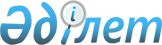 О внесении изменений в постановление Правительства Республики Казахстан от 30 января 2010 года № 44 "Об утверждении Правил проведения военно-врачебной экспертизы и Положения об органах военно-врачебной экспертизы"
					
			Утративший силу
			
			
		
					Постановление Правительства Республики Казахстан от 7 августа 2012 года № 1029. Утратило силу постановлением Правительства Республики Казахстан от 2 декабря 2016 года № 755

      Сноска. Утратило силу постановлением Правительства РК от 02.12.2016 № 755 (вводится в действие со дня его первого официального опубликования).      В соответствии с законами Республики Казахстан от 13 февраля 2012 года «О специальных государственных органах Республики Казахстан» и от 16 февраля 2012 года «О воинской службе и статусе военнослужащих» Правительство Республики Казахстан ПОСТАНОВЛЯЕТ:



      1. Внести в постановление Правительства Республики Казахстан от 30 января 2010 года № 44 «Об утверждении Правил проведения военно-врачебной экспертизы и Положения об органах военно-врачебной экспертизы» (САПП Республики Казахстан, 2010 г., № 8, ст. 100) следующие изменения:



      1) Правила проведения военно-врачебной экспертизы, утвержденные указанным постановлением, изложить в новой редакции согласно приложению 1 к настоящему постановлению;



      2) Положение об органах военно-врачебной экспертизы, утвержденное указанным постановлением, изложить в новой редакции согласно приложению 2 к настоящему постановлению.



      2. Настоящее постановление вводится в действие со дня первого официального опубликования.      Премьер-Министр

      Республики Казахстан                       К. Масимов

Приложение 1        

к постановлению Правительства

Республики Казахстан    

от 7 августа 2012 года № 1029

Утверждены       

постановлением Правительства

Республики Казахстан     

от 30 января 2010 года № 44  

Правила

проведения военно-врачебной экспертизы 

Глава 1. Общие положения

      1. Настоящие Правила проведения военно-врачебной экспертизы (далее – Правила) разработаны в соответствии с Кодексом Республики Казахстан от 18 сентября 2009 года «О здоровье народа и системе здравоохранения», законами Республики Казахстан от 7 января 2005 года «Об обороне и Вооруженных Силах Республики Казахстан», от 13 февраля 2012 года «О специальных государственных органах Республики Казахстан», от 16 февраля 2012 года «О воинской службе и статусе военнослужащих».



      2. Правила определяют порядок организации и проведения военно-врачебной экспертизы в Вооруженных Силах, других войсках и воинских формированиях Республики Казахстан, в специальных государственных органах, правоохранительных органах.



      3. Военно-врачебная экспертиза проводится:



      1) при медицинском освидетельствовании:



      граждан, приписываемых к призывным участкам, призываемых на воинскую службу или воинские сборы;



      граждан, поступающих на воинскую службу или службу в специальные государственные и правоохранительные органы, в том числе по контракту;



      военнослужащих, проходящих воинскую службу по призыву или контракту;



      сотрудников специальных государственных и правоохранительных органов;



      курсантов военных (специальных) учебных заведений, учебных заведений специальных государственных органов, кадетов и воспитанников;



      военнослужащих (служащих Вооруженных Сил), сотрудников (работников) специальных государственных и правоохранительных органов, отбираемых для службы (работы) и проходящих службу (работающих) с радиоактивными веществами, ионизирующими источниками излучений, компонентами ракетных топлив, источниками электромагнитных полей;



      граждан, поступающих: в военные (специальные) учебные заведения, реализующие программы послевузовского образования;



в военные (специальные) учебные заведения, реализующие программы среднего технического и профессионального, послесреднего и высшего образования; на военные факультеты учебных заведений (далее – военные факультеты); в организации общего среднего, технического и профессионального, послесреднего образования с дополнительными образовательными программами по военной подготовке; организации образования правоохранительных органов;



      авиационного персонала государственной авиации;



      граждан, пребывающих в запасе, при призыве на воинские сборы,сборы специальных государственных органов или воинскую службу, службу в специальных государственных и правоохранительных органах или в учетных целях;



      2) при осуществлении психофизиологического отбора граждан, поступающих на службу в специальные государственные и правоохранительные органы;



      3) при определении причинной связи заболеваний, увечий (ранений, травм, контузий) (далее – увечья) у военнослужащих или граждан, проходивших воинскую службу (воинские сборы), у сотрудников специальных государственных и правоохранительных органов или граждан, проходивших службу в специальных государственных и правоохранительных органах (специальные сборы);



      4) при определении категории годности граждан по состоянию здоровья к воинской службе или службе в специальных государственных и правоохранительных органах на момент их увольнения с воинской службы или со службы в специальных государственных и правоохранительных органах;



      5) при определении причинной связи гибели (смерти) военнослужащих, военнообязанных, сотрудников в период воинской службы (воинских сборов) или службы в специальных государственных и правоохранительных органах либо после увольнения с воинской службы (воинских сборов) или службы (сборов) в специальных государственных и правоохранительных органах вследствие увечья, заболевания, полученных в период прохождения воинской службы (воинских сборов) или службы (сборов) в специальных государственных и правоохранительных органах. 

Глава 2. Порядок и организация проведения военно-врачебной

экспертизы в Вооруженных Силах, других войсках и воинских

формированиях Республики Казахстан, специальных государственных

органах Республики Казахстан 

1. Медицинское освидетельствование граждан,

приписываемых к призывным участкам, призываемых

на воинскую службу или воинские сборы

      4. Для проведения медицинского освидетельствования граждан по представлению начальников местных органов государственного управления здравоохранением и местных органов военного управления постановлением акиматов (в областях, городе республиканского значения и столице) создаются постоянно действующие, а в районах (городах областного значения) временно (постоянно) действующие медицинские комиссии в зависимости от количества состоящих на воинском учете граждан.



      5. В состав комиссии из организации здравоохранения выделяются наиболее квалифицированные врачи-специалисты, имеющие подготовку по вопросам военно-врачебной экспертизы: хирург, терапевт, невропатолог, психиатр, окулист, оториноларинголог, дерматовенеролог, стоматолог. При необходимости в состав медицинских комиссий привлекаются врачи других специальностей. Средний медицинский персонал выделяется в соответствии с заявками департаментов, управлений (отделов) по делам обороны.



      6. До приписки граждан к призывным участкам, призыва на воинскую службу медицинские организации здравоохранения по запросам управлений (отделов) по делам обороны в течение семи рабочих дней представляют следующие медицинские документы в порядке, определяемом уполномоченным органом:



      1) из психоневрологических, наркологических, противотуберкулезных и кожно-венерологических диспансеров (кабинетов) – сведения (справки) о состоянии на учете граждан, приписываемых к призывным участкам, призываемых на воинскую службу;



      2) из других медицинских организаций – сведения о состоянии на диспансерном учете по поводу хронических заболеваний и перенесенных в течение последних двенадцати месяцев инфекционных и паразитарных заболеваний, сведения о профилактических прививках и непереносимости (повышенной чувствительности) медикаментозных средств и других веществ, а также медицинские карты амбулаторного больного (форма № 025/у) и вкладной лист подростка к медицинской карте (форма № 025-1/у), медицинские документы, характеризующие состояние здоровья граждан (выписки из медицинских карт стационарного больного, рентгенограммы, протоколы специальных методов исследований и другие сведения за последние пять лет).



      Справки и выписки заверяются штампом и печатью медицинских организаций здравоохранения.



      7. Гражданам, подлежащим приписке к призывным участкам и призыву на воинскую службу, в течение тридцати рабочих дней до медицинского освидетельствования проводятся:



      1) общий анализ крови;



      2) реакция микропреципитации (микрореакция) на сифилис;



      3) общий анализ мочи;



      4) электрокардиография (далее – ЭКГ);



      5) флюорографическое (рентгенологическое) исследование органов грудной клетки проводится не позже трех месяцев на день медицинского освидетельствования.



      8. Сведения о результатах флюорографического (рентгенологического), лабораторных и электрокардиографического исследований, росте и массе тела, а также обо всех ранее полученных профилактических прививках и непереносимости (повышенной чувствительности) медикаментозных средств и других веществ записываются в учетную карту призывника.



      Флюорограммы (рентгенограммы) находятся в личном деле освидетельствуемого до истечения срока его воинской службы, после возвращаются в соответствующие медицинские организации, где они хранятся в виде флюорографических пленок или на электронном носителе в течение одного года.



      9. Врач, руководящий работой медицинского персонала, – председатель медицинской комиссии:



      1) до начала медицинского освидетельствования:



      проверяет состояние помещений призывного (сборного) пункта, оснащение кабинетов врачей-специалистов медицинским и другим имуществом согласно приложению к настоящим Правилам;



      уточняет место, время и порядок направления граждан на обследование (лечение);



      инструктирует врачей-специалистов об организации и проведении медицинского освидетельствования граждан, разъясняет положения настоящих Правил и требований, предъявляемых к соответствию состояния здоровья лиц для службы в Вооруженных Силах, других войсках и воинских формированиях Республики Казахстан, утвержденных центральным исполнительным органом в области обороны по согласованию с уполномоченным органом в области здравоохранения, а также нормативные правовые акты по вопросам проведения военно-врачебной экспертизы;



      докладывает председателю комиссии по приписке или призыву на воинскую службу – заместителю руководителя местного исполнительного органа (акима) района (города областного значения) о недостатках в подготовке граждан к медицинскому освидетельствованию в соответствии с законодательными актами Республики Казахстан;



      2) в период медицинского освидетельствования:



      обеспечивает взаимодействие работы врачей-специалистов;



      проверяет качество оформления, обоснованность вынесенных врачами-специалистами заключений и их соответствие требованиям предъявляемыми к соответствию состояния здоровья лиц для службы в Вооруженных Силах, других войсках и воинских формированиях Республики Казахстан (далее – требования);



      коллегиально с врачами, входящими в состав медицинской комиссии, выносит заключение медицинской комиссии о категории годности граждан к воинской службе и показателю предназначения по видам и родам войск;



      ежедневно проверяет правильность ведения книги протоколов комиссии;



      проверяет своевременность направления граждан на обследование (лечение) по ранее вынесенным заключениям;



      ежедневно подводит итоги, анализирует результаты медицинского освидетельствования граждан и докладывает их председателю комиссии;



      дает разъяснения гражданам по вопросам медицинского освидетельствования при приписке к призывным участкам, призыве на воинскую службу;



      принимает участие в разрешении жалоб и заявлений, связанных с медицинским освидетельствованием граждан.



      10. При проведении медицинского освидетельствования врач-специалист обязан удостовериться в личности освидетельствуемого, проверить медицинскую документацию, провести обследование и записать в учетную карту призывника, во вкладной лист к медицинской карте диагноз (при отсутствии заболеваний делается запись – «здоров»), заключение о категории годности к воинской службе в соответствии с требованиями.



      11. Граждане, признанные при приписке к призывным участкам нуждающимися в обследовании (лечении), учитываются департаментами, управлениями (отделами) по делам обороны в двух списках:



      1) в списке № 1 – временно негодные к воинской службе;



      2) в списке № 2 – годные к воинской службе с незначительными ограничениями.



      Указанные списки не позднее десяти рабочих дней после окончания работы комиссий по приписке направляются в медицинские организации по месту прикрепления призывника. Руководители медицинских организаций



и местных исполнительных органов обеспечивают своевременное обследование и лечение граждан.



      12. Направление на обследование (лечение) выдается гражданам, подлежащим приписке к призывным участкам, призыву на воинскую службу при объявлении им решения комиссии по приписке или призывной комиссии.



      13. В случаях, когда врачи затрудняются окончательно определить состояние здоровья призывника, призывная комиссия направляет его на амбулаторное или стационарное обследование в лечебное (лечебно-профилактическое) учреждение. В направлении указываются наименование медицинской организации (военно-медицинского учреждения), предполагаемый диагноз, что требуется уточнить и срок повторной явки на медицинское освидетельствование.



      К направлению на обследование (лечение) прилагаются акт исследования состояния здоровья (далее – акт), медицинская карта амбулаторного больного и медицинские документы, характеризующие состояние здоровья.



      По окончании медицинского обследования заполняется акт, который подписывается главным врачом и врачом, проводившим медицинское обследование, и скрепляется печатью медицинской организации (учреждения).



      Акт представляется на рассмотрение комиссии по приписке или призывной комиссии, которые выносят окончательное решение о категории годности к воинской службе.



      14. При проведении медицинского освидетельствования врач-специалист записывает диагноз в учетную карту призывника, во вкладной лист к медицинской карте (при отсутствии заболеваний делается запись - «здоров»), заключение о категории годности к воинской службе в соответствии с требованиями, показатель предназначения по видам и родам войск.



      15. Гражданам при приписке или призыве на воинскую службу,поступающим для обучения по программам подготовки военно-обученного резерва, признанным годными к воинской службе или годными к воинской службе с незначительными ограничениями, врач-специалист медицинской комиссии после заключения о категории годности к воинской службе устанавливает показатель предназначения по видам и родам войск в соответствии с требованиями.



      16. Гражданам, признанным при приписке или призыве на воинскую службу временно негодными к воинской службе, врач-специалист выносит заключение о временной негодности к воинской службе.



      По медицинским показаниям заключение о временной негодности к воинской службе выносится на срок от трех до шести месяцев, которое при незаконченных случаях заболеваний выносится повторно, но в общей сложности срок временной негодности не должен превышать двенадцати месяцев, после чего проводится повторное медицинское освидетельствование.



      В случае завершения обследования (лечения) граждан до окончания работы комиссии по приписке или призывной комиссии (текущего призыва на воинскую службу), заключение о временной негодности к воинской службе не выносится, и врач-специалист дает заключение об обследовании (лечении) и повторном медицинском освидетельствовании.



      Гражданам, нуждающимся в продолжительном (свыше трех месяцев) обследовании (лечении), выносится заключение о временной негодности к воинской службе на срок от шести до двенадцати месяцев, после чего проводится повторное медицинское освидетельствование.



      После истечения срока временной негодности граждан к воинской службе выносится окончательное заключение о годности (негодности) к воинской службе.



      Лица, освобожденные от призыва на срочную воинскую службу по достижению двадцати семи лет, медицинскому освидетельствованию (осмотру) не подлежат.



      17. В случае, если при приписке граждане, признанные годными к воинской службе с незначительными ограничениями, нуждаются в лечении, санации полости рта, коррекции зрения, заключение врача-специалиста после показателя предназначения по видам и родам войск дополняется словами: «Нуждается в лечении (санации полости рта, коррекции зрения)», указанная категория граждан направляется для лечения в медицинские организации по месту прикрепления.



      18. На граждан, признанных ограниченно годными к воинской службе, временно негодными к воинской службе, негодными к воинской службе, а также направленных на обследование (лечение) заполняется лист медицинского освидетельствования.



      19. Годность к обучению по военно-учетной специальности определяется в соответствии с требованиями и выносится после заключения о категории годности граждан к воинской службе.



      20. Заключение записывается в учетную карту призывника, в книгу протоколов призывной комиссии.



      21. После проведения медицинского освидетельствования призывными комиссиями районов (городов областного значения) областная (города республиканского значения и столицы) призывная комиссия организует контрольное медицинское освидетельствование в целях исключения случаев призыва на воинскую службу граждан, не подлежащих призыву по состоянию здоровья. Перед отправкой к месту прохождения воинской службы призывников тестируют на наличие в организме наркотических веществ, проводят исследование на ВИЧ (по показаниям).



      22. Если в результате медицинского осмотра у гражданина выявлены отклонения в состоянии здоровья, препятствующие призыву на воинскую службу (изменяющие категорию годности к воинской службе), врачом-специалистом областной (города республиканского значения и столицы) медицинской комиссии оформляется лист медицинского освидетельствования, и областная (города республиканского значения и столицы) призывная комиссия отменяет решение призывных комиссий районов, городов и выносит свое решение, которое оформляется в книге протоколов и объявляется гражданам.



      23. Учетная карта призывника, лист медицинского освидетельствования, выписка из книги протоколов областной (города республиканского значения и столицы) призывной комиссии, заверенные печатью департамента по делам обороны, направляются в районную (города областного значения) призывную комиссию, решение которой пересмотрено.



      24. Обоснованность предоставления гражданам отсрочек или освобождения от призыва на воинскую службу по состоянию здоровья проверяется медицинским осмотром областной (города республиканского значения и столицы) призывной комиссией и (или) путем изучения личных дел всех граждан, получивших отсрочку или освобождение от воинской службы.



      По результатам проверки документов областная (города республиканского значения и столицы) призывная комиссия в учетной карте призывника делает отметку об утверждении решения районной (городской) призывной комиссии или направлении гражданина на повторное медицинское освидетельствование.



      Повторному медицинскому освидетельствованию подлежат также граждане, заявившие о несогласии с заключением медицинской комиссии об их годности (негодности) к воинской службе.



      25. О сроках, месте проведения повторного медицинского освидетельствования и гражданах, подлежащих медицинскому освидетельствованию, областная (города республиканского значения и столицы) призывная комиссия извещает нижестоящие призывные комиссии.



      26. На повторное медицинское освидетельствование гражданин направляется с личным делом и медицинскими документами, подтверждающими установленный диагноз и вынесенное заключение.



      Если в результате повторного медицинского освидетельствования у гражданина изменяется категория годности к воинской службе, врач-специалист оформляет лист медицинского освидетельствования и областная (города республиканского значения и столицы) призывная комиссия отменяет решение нижестоящей комиссии и выносит свое решение, которое оформляется в книге протоколов и объявляется гражданину.



      Учетная карта призывника, лист медицинского освидетельствования, а также выписка из книги протоколов заседаний областной (города республиканского значения и столицы) призывной комиссии, заверенные печатью департамента по делам обороны, направляются в призывную комиссию, решение которой пересмотрено.



      Если в результате повторного медицинского освидетельствования решение районной (города областного значения) призывной комиссии не изменяется, то в книге протоколов и учетной карте делается краткая запись об его утверждении, лист медицинского освидетельствования при этом не оформляется.



      27. Для обеспечения преемственности в медицинском наблюдении за гражданами, призванными на воинскую службу, управление (отдел) по делам обороны направляет в воинскую часть вкладной лист к медицинской карте (форма № 025-1/у) с заключениями врачей-специалистов.



      28. Изучение деятельности районных (городских) призывных комиссий осуществляется по данным областной (города республиканского значения и столицы) призывной комиссии, медицинского освидетельствования и осмотра граждан, признанных: ограниченно годными к воинской службе; временно негодными к воинской службе; негодными к воинской службе; и по книге протоколов (города республиканского значения и столицы) призывной комиссии, где указываются подтверждение или отмена решения районных (городских) призывных комиссий.



      29. Военнослужащие по прибытию к месту воинской службы проходят медицинский осмотр, а прибывшие в учебные воинские части проходят окончательное медицинское освидетельствование в нештатных военно-врачебных комиссиях (далее – ВВК) для определения годности к обучению (службе) по военно-учетным специальностям.



      Заключения врачей-специалистов записываются в карту медицинского освидетельствования, медицинскую книжку, а заключение ВВК в книгу протоколов заседаний ВВК.



      30. Досрочное увольнение военнослужащих, не подлежавших призыву на срочную воинскую службу по состоянию здоровья, производится после стационарного или амбулаторного обследования на основании заключения госпитальной или гарнизонной ВВК, оформленного свидетельством о болезни и утвержденного штатной ВВК. Амбулаторное медицинское освидетельствование гарнизонной ВВК проводится при наличии явных физических недостатков.



      31. Штатные ВВК копию утвержденного экспертного заключения гарнизонной (госпитальной) ВВК в течение пяти рабочих дней после утверждения направляют в департаменты по делам обороны по месту призыва военнослужащего.



      32. Департаменты по делам обороны совместно с местными органами государственного управления здравоохранением областей (города республиканского значения, столицы) изучают причины необоснованного призыва гражданина на воинскую службу по состоянию здоровья и после заполнения соответствующих разделов «Карты изучения причин необоснованного призыва» возвращают в штатную ВВК ведомства, где проходил воинскую службу военнослужащий.



      33. Штатные ВВК, департаменты по делам обороны совместно с местными органами государственного управления здравоохранением областей (города республиканского значения, столицы) ведут учет случаев и причин необоснованного призыва граждан на воинскую службу по состоянию здоровья и принимают меры к улучшению качества обследования и медицинского освидетельствования граждан, призываемых на воинскую службу. 

2. Медицинское освидетельствование граждан, поступающих

в организации общего среднего, технического и

профессионального, послесреднего образования с дополнительными

образовательными программами по военной подготовке, в том числе

республиканские военные школы-интернаты

(лицеи), и воспитанников

      34. Медицинское освидетельствование граждан, поступающих в организации общего среднего, технического и профессионального, послесреднего образования с дополнительными образовательными программами по военной подготовке, в том числе республиканские военные школы-интернаты (лицеи), и воспитанников проводится с целью определения годности по состоянию здоровья к поступлению или продолжению обучения.



      35. Кандидаты проходят предварительный осмотр и окончательное медицинское освидетельствование.



      36. Предварительный медицинский осмотр граждан проводится врачами-специалистами медицинских комиссий призывных комиссий управлений (отделов) по делам обороны, окончательное медицинское освидетельствование – медицинскими комиссиями при департаментах по делам обороны или нештатными временно действующими медицинскими комиссиями, создаваемыми при учебных заведениях.



      Состав медицинской комиссии аналогичный составу комиссии по приписке, указанному в пункте 5 настоящих Правил.



      37. До начала медицинского освидетельствования медицинские организации по месту прикрепления кандидатов, поступающих в учебные заведения, по запросам управлений (отделов) по делам обороны в семь рабочих дней представляют следующие медицинские документы:



      1) из психоневрологического, наркологического (с результатами тестирования на наличие в организме наркотических средств и психотропных веществ), противотуберкулезного и кожно-венерологического диспансеров (кабинетов) – сведения (справки) о состоянии их на учете;



      2) из других медицинских организаций здравоохранения – сведения о состоянии на диспансерном учете по поводу хронических заболеваний и перенесенных в течение последних двенадцати месяцев инфекционных и паразитарных заболеваний, сведения о профилактических прививках и о непереносимости (повышенной чувствительности) медикаментозных средств и других веществ, а также медицинские документы, характеризующие состояние здоровья граждан (выписки из медицинских карт амбулаторного, стационарного больного, рентгенограммы, протоколы специальных методов исследований).



      Справки и выписки заверяются штампом и печатью организаций здравоохранения.



      Лица не направляются на предварительный медицинский осмотр, если по сведениям медицинских организаций у них имеются хронические заболевания или физические недостатки, препятствующие поступлению в учебные заведения и прохождению воинской службы.



      38. Поступающим в течение тридцати рабочих дней до медицинского освидетельствования проводятся:



      1) общий анализ крови;



      2) реакция микропреципитации (микрореакция) на сифилис;



      3) общий анализ мочи;



      4) ЭКГ в покое (после нагрузки – по показаниям);



      5) флюорографическое (рентгенологическое) исследование органов грудной клетки не позже трех месяцев на день медицинского освидетельствования.



      В процессе медицинского освидетельствования по показаниям проводятся необходимые дополнительные лабораторные, инструментальные методы исследования для определения состояния здоровья.



      39. Результаты проведенных исследований, а также сведения обо всех ранее полученных профилактических прививках и непереносимости (повышенной чувствительности) медикаментозных средств и других веществ записываются и прилагаются к карте медицинского освидетельствования.



      40. С целью уточнения диагноза поступающий направляется на обследование в медицинские организации.



      В направлении указываются наименование медицинской организации (военно-медицинского учреждения), диагноз, цель обследования.



      К направлению на обследование прилагаются акт исследования состояния здоровья (далее – акт), медицинская карта амбулаторного больного и медицинские документы, характеризующие состояние здоровья.



      41. По окончании обследования заполняется акт, который подписывается главным врачом и врачом, проводившим обследование, и скрепляется печатью медицинской организации. Акт представляется на рассмотрение медицинской комиссии, которая принимает решение о годности к поступлению.



      42. В результате медицинского освидетельствования нештатная временно действующая ВВК выносит заключение о годности к поступлению (при этом необходимо указать пункты требований, на основании которых вынесено заключение ВВК).



      43. В целях определения годности к продолжению обучения при заболеваниях, предусмотренных в требованиях, воспитанников направляют для медицинского освидетельствования в нештатную постоянно действующую (гарнизонную и госпитальную) ВВК.



      44. В результате медицинского освидетельствования нештатная постоянно действующая ВВК выносит заключение о годности (негодности) к продолжению обучения (при этом указываются пункты требований, на оснований которых вынесено заключение ВВК).



      Заключения ВВК на воспитанников, признанных негодными к обучению, а также выпускников, признанных негодными к поступлению в военные (специальные) учебные заведения, оформляются справкой. 

3. Медицинское освидетельствование граждан и военнослужащих,

а также сотрудников специальных государственных органов,

поступающих в военные (специальные) учебные заведения, в том

числе иностранных государств, реализующие программы высшего

образования, на военные факультеты учебных заведений, военные

учебные заведения, реализующие программы послевузовского

образования

      45. Предварительный медицинский осмотр граждан проводится врачами-специалистами медицинских комиссий при призывных комиссиях, а военнослужащих и граждан, закончивших организации общего среднего, технического и профессионального, послесреднего образования с дополнительными образовательными программами по военной подготовке – нештатными постоянно действующими (гарнизонными или госпитальными) ВВК.



      Сотрудники, военнослужащие специальных государственных органов, поступающие на очную форму обучения в военные (специальные) учебные заведения Республики Казахстан и иностранных государств, проходят предварительное медицинское освидетельствование в нештатных постоянно действующих (гарнизонных или госпитальных) военно-врачебных комиссиях Комитета национальной безопасности Республики Казахстан (далее – ВВК КНБ РК).



      46. Окончательное медицинское освидетельствование кандидатов для обучения проводится по прибытии в военные (специальные) учебные заведения нештатными постоянно действующими (временно действующими) ВВК для определения годности к поступлению в военные специальные учебные заведения. Состав медицинской комиссии определяется согласно пункту 5 настоящих Правил.



      47. До поступления в военное специальное учебное заведение медицинские организации здравоохранения по запросам управлений (отделов) по делам обороны в течение семи рабочих дней представляют медицинские документы согласно пункту 37 настоящих Правил.



      48. Поступающим в военные специальные учебные заведения в течение тридцати рабочих дней до медицинского освидетельствования проводятся:



      1) общий анализ крови;



      2) реакция микропреципитации (микрореакция) на сифилис;



      3) общий анализ мочи;



      4) рентгенография придаточных пазух носа;



      5) ЭКГ в покое (после нагрузки – по показаниям);



      6) флюорографическое (рентгенологическое) исследование органов грудной клетки проводится не позже трех месяцев на день медицинского освидетельствования;



      7) исследование кала на яйца гельминтов.



      В процессе медицинского освидетельствования по показаниям проводятся необходимые дополнительные лабораторные, инструментальные методы исследования для определения состояния здоровья. В необходимых случаях осуществляется психофизиологическое освидетельствование.



      49. Результаты проведенных исследований, а также сведения обо всех ранее полученных профилактических прививках и непереносимости (повышенной чувствительности) медикаментозных средств и других веществ записываются и прилагаются к карте медицинского освидетельствования кандидатов, поступающих в военные специальные учебные заведения.



      50. С целью уточнения диагноза кандидат направляется на обследование в медицинские организации здравоохранения. В направлении указываются наименование медицинской организации здравоохранения (военно-медицинского учреждения), диагноз, цель обследования.



      К направлению на обследование прилагаются акт исследования состояния здоровья (далее – акт), медицинская карта амбулаторного больного и медицинские документы, характеризующие состояние здоровья.



      51. Карты медицинского освидетельствования граждан, поступающих



в военные (специальные) учебные заведения, признанных при окончательном медицинском освидетельствовании негодными к поступлению в военные специальные учебные заведения, не позднее пяти рабочих дней после окончания медицинского освидетельствования направляются в департаменты по делам обороны и нештатные постоянно действующие (гарнизонные или госпитальные) ВВК, проводившие предварительное освидетельствование, для анализа и улучшения качества медицинского освидетельствования.



      52. На предварительное медицинское освидетельствование при поступлении в военные учебные заведения по подготовке авиационного персонала направляются граждане, имеющие:



      1) нормальное цветоощущение и остроту зрения не ниже 1,0 без коррекции на каждый глаз;



      2) слух на шепотную речь не менее 6/6;



      3) артериальное давление не выше 130/80 и не ниже 105/60 мм рт.ст.;



      4) индекс массы тела не ниже 18,5 и массу тела не более 90 кг;



      5) рост не менее 165 см и не более 186 см;



      6) длину ног не менее 80 см;



      7) длину рук не менее 76 см;



      8) рост в положении сидя не менее 80 см и не более 93 см.



      53. Перед направлением на предварительное медицинское освидетельствование в отделах (управлениях) по делам обороны или в воинских частях на кандидатов для обучения, отвечающих этим требованиям, оформляется карта медицинского освидетельствования гражданина, поступающего в военное учебное заведение по подготовке летного состава, в дополнение к обязательным исследованиям проводятся:



      1) флюорографическое (рентгенологическое) исследование органов грудной клетки;



      2) рентгенография придаточных пазух носа;



      3) электрокардиография в двенадцати отведениях (в покое и после физической нагрузки);



      4) исследование цветоощущения, остроты зрения, рефракции с помощью скиаскопии или рефрактометрии в условиях покоя и циклоплегии;



      5) исследование носового дыхания, обоняния, барофункции ушей, слуха на шепотную речь не менее 6/6 метров, вестибулярного и отолитового аппаратов.



      54. У военнослужащих, поступающих в военные учебные заведения по подготовке летного состава, изучаются медицинская книжка, служебная и медицинская характеристики.



      55. Граждане подлежат окончательному медицинскому освидетельствованию врачебно-летной комиссией военного учебного заведения, которое проводится не ранее, чем через два календарных дня после прибытия.



      56. Граждане, у которых одним из врачей-специалистов врачебно-летной комиссии выявлено заболевание, препятствующее летному обучению, проходят медицинское обследование у остальных врачей-специалистов, но освобождаются от выполнения специальных нагрузочных проб.



      Гражданам, у которых не выявлено заболеваний, препятствующих летному обучению, проводятся специальные исследования: испытания в барокамере на переносимость высотной гипоксии и перепадов барометрического давления, вестибулометрия, тональная аудиометрия и электроэнцефалография.



      Проводить испытания в барокамере и вестибулометрию в один рабочий день запрещается.



      57. Результаты медицинского освидетельствования записываются в книгу протоколов заседаний врачебно-летной комиссии, карту медицинского освидетельствования гражданина, поступающего в военное учебное заведение по подготовке летного состава, а военнослужащему – в медицинскую книжку.



      На лиц, признанных не годными к летному обучению, в книгу протоколов заседаний врачебно-летной комиссии записывается подробное обоснование причины негодности.



      58. Для уточнения диагноза заболевания гражданин направляется на амбулаторное или стационарное обследование в медицинскую организацию здравоохранения (военно-медицинское учреждение).



      59. Граждане, признанные при окончательном медицинском освидетельствовании не годными к летному обучению и не согласные с заключением врачебно-летной комиссии военного учебного заведения, имеют право пересматривать это решение в штатной военно-врачебной комиссии.



      60. Лица не направляются на предварительный медицинский осмотр, если по сведениям медицинских организаций у них имеются хронические заболевания или физические недостатки, препятствующие поступлению в военные (специальные) учебные заведения.



      По результатам медицинского освидетельствования нештатная временно действующая ВВК выносит заключение о негодности к поступлению (при этом необходимо указать пункты требований, на основании которых вынесено заключение ВВК).



      61. Военнослужащими, сотрудниками специальных государственных органов, поступающими в военные (специальные) учебные заведения, реализующие программы послевузовского образования, и на военные факультеты, при направлении на предварительное медицинское освидетельствование представляется медицинская книжка, в которой отражаются результаты ежегодных углубленных и контрольных медицинских обследований (на офицеров не менее чем за последние три года), обращения за медицинской помощью.



      62. При отсутствии в медицинских книжках офицерского состава результатов ежегодных углубленных медицинских обследований за последние три года, предварительном медицинском освидетельствовании выносится заключение ВВК о направлении их на стационарное обследование с последующим медицинским освидетельствованием госпитальной ВВК.



      63. При выявлении заболевания, препятствующего поступлению в военное (специальное) учебное заведение, дальнейшее обследование прекращается и нештатная (постоянно, временно действующая) ВВК выносит заключение о негодности к поступлению в военное (специальное) учебное заведение.



      64. Карты медицинского освидетельствования (копии) военнослужащих, сотрудников специальных государственных органов, признанных при окончательном медицинском освидетельствовании негодными к поступлению в военные (специальные) учебные заведения, не позднее пяти рабочих дней после окончания медицинского освидетельствования направляются в нештатные постоянно действующие (гарнизонные или госпитальные) ВВК, направившие медицинские документы, для анализа и улучшения качества предварительного медицинского освидетельствования. 

4. Медицинское освидетельствование граждан, поступающих на

воинскую службу или службу в специальные государственные

органы по контракту

      65. Управление (отдел) по делам обороны оформляет карту медицинского освидетельствования гражданина, поступающего на воинскую службу по контракту в Вооруженные Силы, другие войска и воинские формирования, и запрашивает из медицинских организаций здравоохранения медицинские документы согласно пункту 37 настоящих Правил.



      66. Гражданам, поступающим на воинскую службу в Вооруженные Силы, другие войска и воинские формирования или службу в специальные государственные органы по контракту, до медицинского освидетельствования проводятся:



      1) общий анализ крови;



      2) реакция микропреципитации (микрореакция) на сифилис;



      3) общий анализ мочи;



      4) ЭКГ в покое (после нагрузки – по показаниям);



      5) флюорографическое (рентгенологическое) исследование органов грудной клетки не позже трех месяцев на день освидетельствования;



      6) рентгенограмма придаточных пазух носа;



      7) исследование крови на маркеры вирусных гепатитов В и С;



      8) исследование крови на ВИЧ инфекцию;



      9) измерение внутриглазного давления, анализ крови на сахар лицам старше сорока лет.



      Исследования должны быть проведены не позднее тридцати дней до начала медицинского освидетельствования.



      По медицинским показаниям проводятся профилактические прививки и необходимые медицинские исследования.



      67. Предварительный медицинский осмотр граждан, поступающих на воинскую службу по контракту в Вооруженные Силы, другие войска и воинские формирования (кроме воинских формирований специальных государственных органов), проводится врачами-специалистами медицинских организаций по местожительству: хирургом, терапевтом, невропатологом, психиатром, окулистом, оториноларингологом, дерматовенерологом, стоматологом, для женщин дополнительно – гинекологом.



      При необходимости привлекается психолог.



      68. Окончательное медицинское освидетельствование проводится нештатными постоянно действующими гарнизонными ВВК или ВВК при департаментах по делам обороны, лицам старше 40 лет – нештатными постоянно действующими госпитальными ВВК.



      Медицинское освидетельствование поступающих на воинскую службу, службу в специальные государственные органы проводится нештатными постоянно действующими гарнизонными ВВК КНБ РК по местожительству.



      69. Для уточнения диагноза заболевания гражданин направляется на амбулаторное или стационарное обследование в медицинскую организацию здравоохранения (военно-медицинское учреждение).



      При этом нештатная постоянно действующая ВВК выносит заключение: «Подлежит обследованию».



      К направлению на обследование прилагаются акт исследования состояния здоровья, медицинская карта амбулаторного больного и другие медицинские документы, характеризующие состояние здоровья гражданина.



      При невозможности завершения медицинского обследования освидетельствуемого в течение одного месяца, а также в случае 



непредставления в срок результатов назначенных медицинских исследований нештатная постоянно и временно действующая ВВК выносит заключение: «Заключение не вынесено в связи с неявкой на медицинское освидетельствование (недообследование)».



      При отказе гражданина от обследования нештатная постоянно действующая ВВК выносит заключения: «Не годен к поступлению на воинскую службу по контракту», «Не годен к поступлению на службу в специальные государственные органы по контракту».



      70. Годными к поступлению на воинскую службу, службу в специальные государственные органы по контракту признаются граждане, которые по состоянию здоровья годны к воинской службе, службе в специальных государственных органах или годны к воинской службе с незначительными ограничениями в зависимости от рода и вида войск (службы) в соответствии с требованиями.



      В этих случаях заключение нештатной постоянно действующей ВВК о категории годности к воинской службе, службе в специальных государственных органах дополняется словами: «Годен к поступлению на воинскую службу по контракту», «Годен к поступлению на службу в специальные государственные органы по контракту».



      71. Если в направлении на медицинское освидетельствование указано об определении годности для прохождения воинской службы в виде и роде войск Вооруженных Сил, других войск и воинских формирований, к обучению (службе) по военно-учетной специальности, к прохождению воинской службы на территориях с неблагоприятными климатическими условиями в отношении граждан, признанных годными к поступлению на воинскую службу по контракту, нештатная постоянно действующая ВВК выносит соответствующее заключение.



      72. При заболеваниях, по которым в соответствии с требованиями предусматривается индивидуальная оценка категории годности к воинской службе, нештатная постоянно действующая ВВК выносит заключения о годности к воинской службе, службе в специальных государственных органах: «Ограниченно годен к воинской службе. Не годен к поступлению на воинскую службу по контракту», «Ограниченно годен к службе в специальных государственных органах. Не годен к поступлению на службу в специальные государственные органы по контракту».



      73. При выявлении на медицинском освидетельствовании беременности или заболеваний, препятствующих поступлению на воинскую службу, службу в специальные государственные органы по контракту, дальнейшее медицинское освидетельствование прекращается, и нештатная постоянно действующая ВВК выносит заключения: «Не годен к поступлению на воинскую службу по контракту» или «Не годен к поступлению на службу в специальные государственные органы по контракту», при этом заключение о категории годности к воинской службе, службе в специальных государственных органах не выносится.



      Такое же заключение выносится в отношении лиц, признанных временно негодными к воинской службе, службе в специальных государственных органах по контракту. 

5. Медицинское освидетельствование военнослужащих, проходящих

воинскую службу по призыву или контракту, сотрудников

специальных государственных органов, слушателей и курсантов

военных (специальных) учебных заведений, кадетов

      74. Решение о направлении на медицинское освидетельствование выносится:



      1) в отношении военнослужащих, проходящих срочную воинскую службу, – командирами воинских частей (начальниками учреждений), начальниками гарнизонов, начальниками (председателями) штатных ВВК, начальниками департаментов по делам обороны, начальниками управлений (отделов) по делам обороны по согласованию с начальниками департаментов по делам обороны, военным судом или прокуратурой, следственным органом;



      2) в отношении лиц офицерского состава, проходящих воинскую службу по призыву, – командирами воинских частей (руководителями государственных учреждений), начальниками департаментов по делам обороны, военным судом или прокуратурой, следственным органом;



      3) в отношении военнослужащих, проходящих воинскую службу по контракту, сотрудников специальных государственных органов, проходящих службу по контракту, – прямыми начальниками должностью от командира воинской части (первым руководителем подразделений специальных государственных органов) и выше, военным судом или военной прокуратурой, следственным органом;



      4) в отношении слушателей, курсантов и кадетов военных (специальных) учебных заведений – начальниками учебных заведений, военным судом или военной прокуратурой, следственным органом.



      75. Направление на медицинское освидетельствование военнослужащим выдается командирами воинских частей (начальниками учреждений) или начальником кадрового органа вида и родов войск Вооруженных Сил со ссылкой на решение прямого командира (начальника), а для сотрудников специальных государственных органов – начальником кадровых подразделений по решению первого руководителя.



      76. В случае выявления в ходе обследования или лечения



у военнослужащих, проходящих срочную воинскую службу, заболеваний, которые изменяют категорию годности к воинской службе, медицинское освидетельствование проводится по письменному распоряжению начальника военно-медицинского учреждения.



      77. На лиц, направляемых на медицинское освидетельствование, в нештатную постоянно действующую ВВК представляются:



      1) направление на медицинское освидетельствование;



      2) медицинская книжка;



      3) служебная и медицинская характеристики, заверенные печатью воинской части (учреждения).



      В служебной характеристике обязательно отражаются сведения о влиянии состояния здоровья освидетельствуемого на исполнение им обязанностей воинской службы по занимаемой должности и мнение командования о целесообразности сохранения военнослужащего на воинской службе или сотрудника на службе в специальных государственных органах.



      В медицинской характеристике обязательно указываются сведения о результатах динамического наблюдения за состоянием здоровья освидетельствуемого, об обращаемости его за медицинской помощью, количестве дней трудопотерь за последние три года. Сведения, указанные в медицинской характеристике, должны подтверждаться данными медицинской книжки и другими медицинскими документами;



      4) справка об увечье (ранении, травме, контузии), заболевании на лиц, получивших при прохождении воинской службы, службы в специальных государственных органах увечье, с указанием их связи с исполнением обязанностей воинской службы, службы в специальных государственных органах.



      Лица без вышеуказанных документов на медицинское освидетельствование не допускаются.



      78. Медицинское освидетельствование военнослужащих для решения вопроса о предоставлении отпуска или освобождения от исполнения обязанностей воинской службы по болезни проводится по письменному распоряжению начальника (заместителя начальника по медицинской части) военно-медицинского учреждения.



      Для сотрудников, военнослужащих специальных государственных органов медицинское освидетельствование для решения вопроса о предоставлении отпуска или освобождения от исполнения обязанностей службы (воинской службы) в специальных государственных органах по болезни проводится по письменному распоряжению начальника (заместителя начальника по медицинской части) военно-медицинского учреждения и (или) военно-медицинских подразделений территориальных органов Комитета национальной безопасности Республики Казахстан.



      79. Медицинское освидетельствование военнослужащих, сотрудников специальных государственных органов, проходящих воинскую службу (службу) по контракту, проводится нештатными постоянно действующими (гарнизонными или госпитальными) ВВК амбулаторно или стационарно в сроки от трех до четырнадцати рабочих дней со дня начала обследования.



      При наличии заболеваний, препятствующих прохождению воинской службы, службы в специальных государственных органах в соответствии с требованиями, или достижении предельного возраста состояния на воинской службе, службе в специальных государственных органах, медицинское освидетельствование проводится госпитальными ВВК.



      С целью сокращения сроков обследования военнослужащие, сотрудники специальных государственных органов на время амбулаторного обследования и освидетельствования освобождаются от исполнения должностных обязанностей на срок не более трех суток.



      80. В случае, когда стационарное медицинское освидетельствование военнослужащего, сотрудника специальных государственных органов в связи с неясностью диагноза заболевания, увечья (ранений, травмы, контузии) и их последствий не может быть проведено в указанный срок, обследование его продлевается письменным распоряжением начальника военно-медицинского учреждения на срок не более семи суток, о чем ставятся в известность командир воинской части (начальник учреждения) или кадровый орган, направивший военнослужащего, сотрудника специальных государственных органов на медицинское освидетельствование.



      81. Если при медицинском освидетельствовании военнослужащего, сотрудника специальных государственных органов у нештатной постоянно действующей ВВК имеются основания полагать, что последствия увечья (ранений, травмы, контузии) или заболевания, по которым он освидетельствуется, не связаны с прохождением воинской службы, службы в специальных государственных органах, то ВВК запрашивает медицинскую документацию и личное дело (для сотрудника уполномоченного органа в сфере внешней разведки представляется выписка из личного дела).



      82. В целях определения годности к продолжению обучения при заболеваниях, предусмотренных в требованиях, слушателей, курсантов и кадетов направляют для медицинского освидетельствования в нештатную постоянно действующую (гарнизонную или госпитальную) ВВК.



      По результатам медицинского освидетельствования нештатная постоянно действующая ВВК выносит заключение о годности (негодности) к продолжению обучения (при этом указываются пункты требований, на основании которых вынесено заключение).



      83. В отношении кадетов и курсантов военных учебных заведений, учебных заведений специальных государственных органов в возрасте до восемнадцати лет нештатная постоянно действующая ВВК выносит заключение только о годности (негодности) к обучению.



      84. В отношении кадетов, курсантов первого курса (слушателей, не имеющих офицерских званий) военных (специальных) учебных заведений старше восемнадцати лет, признанных негодными к обучению, одновременно решается вопрос о годности их к воинской службе в соответствии с требованиями.



      85. При вынесении заключений «Временно не годен к воинской службе», «Временно не годен к службе в специальных государственных органах» окончательное заключение ВВК о годности к дальнейшему обучению и воинской службе принимается по истечении срока освобождения, отпуска по болезни.



      86. Медицинское освидетельствование граждан, обучающихся в высших учебных заведениях по программе подготовки офицеров запаса на военных кафедрах, проводится медицинскими комиссиями приписных комиссий, ВВК при департаментах по делам обороны и гарнизонными ВВК.



      87. Медицинское освидетельствование военнослужащих, сотрудников специальных государственных органов, получивших увечье при исполнении обязанностей воинской службы, службы в специальных государственных органах, в военных учебных заведениях, учебных заведениях специальных государственных органов, производится по окончании лечения в военно-медицинском учреждении (медицинской организации).



      В остальных случаях увечий (ранения, травмы, контузии) и заболеваний, при которых длительность лечения (согласно стандартам, утверждаемым уполномоченным органом в области здравоохранения) превышает установленные сроки, военнослужащие, сотрудники специальных государственных органов представляются на медицинское освидетельствование.



      88. При необходимости перевода военнослужащего, сотрудника специальных государственных органов из одного военно-медицинского учреждения (медицинской организации) в другое; сопровождения к место- жительству военнослужащего, сотрудника специальных государственных органов, уволенных по болезни; потребности в медицинской помощи и постороннем уходе; необходимости в изоляции и сопровождении нештатная постоянно действующая ВВК выносит заключение о переводе с указанием количества сопровождающих лиц и вида транспорта.



      89. Заключение ВВК о предоставлении военнослужащему, сотруднику специальных государственных органов отпуска по болезни или освобождения от исполнения обязанностей воинской службы, службы в специальных государственных органах выносится в случаях, когда в соответствии с требованиями предусматривается временная негодность к воинской службе, службе в специальных государственных органах.



      90. В мирное время нештатная постоянно действующая ВВК выносит заключение о предоставлении отпуска по болезни, если после завершения стационарного лечения и проведения медицинской реабилитации срок, по истечению которого военнослужащий, сотрудник специальных государственных органов может приступить к исполнению обязанностей воинской службы, службы в специальных государственных органах, составляет не менее месяца.



      В остальных случаях лечение военнослужащих, сотрудников специальных государственных органов заканчивается в военно-медицинском учреждении, а нештатная постоянно действующая ВВК выносит заключение о полном или частичном освобождении от исполнения обязанностей воинской службы, службы в специальных государственных органах.



      91. Отпуск по болезни (завершающий этап восстановительного лечения) военнослужащему, сотруднику специальных государственных органов в мирное время предоставляется на срок от тридцати до шестидесяти суток в зависимости от характера и тяжести увечья (ранения, травмы, контузии), заболевания.



      92. Общая продолжительность непрерывного стационарного лечения, проведения медицинской реабилитации и пребывания в отпуске по болезни для военнослужащих, проходящих срочную воинскую службу, не должна превышать четыре месяца, по истечении которых нештатная постоянно действующая ВВК определяет категорию годности к воинской службе.



      93. Военнослужащему, проходящему воинскую службу по контракту, сотруднику специальных государственных органов, воспитаннику, кадету, курсанту, слушателю военных (специальных) учебных заведений отпуск 



по болезни продлевается по медицинским показаниям, но каждый раз не более чем на тридцать суток. В общей сложности время пребывания на стационарном лечении, проведения медицинской реабилитации и в отпуске по болезни не должно превышать четыре месяца, а для больных туберкулезом – десять месяцев.



      Если по истечении указанного срока военнослужащий, проходящий воинскую службу по контракту, сотрудник специальных государственных органов, проходящий службу в специальных государственных органах по контракту, не могут по состоянию здоровья приступить к исполнению обязанностей воинской службы, службы в специальных государственных органах, срок пребывания их на лечении продлевается решением прямого начальника от командующего родом войск, командующего войсками регионального командования и выше (для сотрудников специальных государственных органов – заместителя руководителя специального государственного органа, курирующего кадровое подразделение) на основании заключения военно-медицинского учреждения.



      Продление сроков лечения осуществляется в случаях, если после дальнейшего лечения военнослужащий сможет возвратиться к исполнению обязанностей воинской службы. Аналогичное решение принимается по сотруднику специальных государственных органов, когда он сможет возвратиться к исполнению обязанностей службы в специальных государственных органах.



      94. Для продления срока непрерывного пребывания военнослужащего, сотрудника специальных государственных органов на лечении начальник военно-медицинского учреждения направляет командиру (начальнику) воинской части (учреждения), начальнику подразделения специальных государственных органов, где проходят службу (обучается) военнослужащий, сотрудник специальных государственных органов, отношение о продлении срока пребывания на лечении, в котором указываются диагноз, необходимость продолжения лечения и его предполагаемый срок, который не должен превышать шестидесяти суток.



      Командир воинской части, начальник подразделения специальных государственных органов указанное отношение со своим мнением по нему представляет прямому начальнику, заместителю руководителя специального государственного органа, курирующего кадровое подразделение, который принимает решение о продлении срока непрерывного пребывания военнослужащего, сотрудника специальных государственных органов на лечении.



      95. По истечении предельного непрерывного срока пребывания на лечении и в отпуске по болезни военнослужащие, сотрудники специальных государственных органов подлежат медицинскому освидетельствованию для определения категории годности к воинской службе, службе в специальных государственных органах.



      96. Военнослужащим-женщинам отпуск по беременности и родам предоставляется командиром воинской части (начальником учреждения) в порядке и на срок, установленные трудовым законодательством Республики Казахстан, в соответствии с заключением медицинской организации здравоохранения.



      97. Заключение нештатной постоянно действующей ВВК о предоставлении отпуска (продлении отпуска) по болезни записывается в книгу протоколов заседаний военно-врачебной комиссии и оформляется справкой.



      98. В случаях, не предусмотренных пунктом 89 настоящих Правил, нештатная постоянно действующая ВВК выносит заключение об освобождении от исполнения обязанностей воинской службы, службы в специальных государственных органах (далее – освобождение) на срок от семи до пятнадцати суток, но в общей сложности срок освобождения не должен превышать тридцати суток.



      99. Военнослужащие, проходящие срочную воинскую службу и освобожденные по состоянию здоровья от исполнения обязанностей воинской службы, направляются на лечение (реабилитацию) в медицинский пункт (медицинскую роту) воинской части (лазарет).



      При вынесении заключения о частичном освобождении от исполнения обязанностей воинской службы в отношении военнослужащих, проходящих срочную воинскую службу, в заключении нештатной постоянно действующей ВВК указываются конкретные виды занятий, работ, нарядов, от которых они освобождаются.



      100. В отношении военнослужащих, проходящих срочную воинскую службу и осужденных к аресту с содержанием на гауптвахте, заключение ВВК о предоставлении отпуска по болезни, освобождении от исполнения обязанностей воинской службы не выносится. Лечение их должно быть завершено в военно-медицинском учреждении или медицинском пункте воинской части.



      101. В отношении военнослужащих, проходящих срочную воинскую службу, кадетов и курсантов военных (специальных) учебных заведений с пониженным питанием при индексе массы тела менее 18,5 нештатная постоянно действующая ВВК выносит заключение о предоставлении им дополнительного питания в пределах половины предусмотренных для них норм продовольственного пайка на срок не более трех месяцев.



      102. В отношении военнослужащих, проходящих срочную воинскую службу, кадетов и курсантов военных (специальных) учебных заведений, имеющих рост 190 сантиметров и выше, нештатная постоянно действующая ВВК по показаниям выносит заключение о предоставлении им дополнительного питания в пределах половины предусмотренных для них норм продовольственного пайка на срок не более трех месяцев.



      103. В случаях, когда сохраняются жалобы на ухудшение самочувствия, ощущение голода, отсутствие чувства насыщения после приема пищи, а также отрицательная динамика массы тела, нештатная постоянно действующая ВВК выносит заключение о продлении предоставления дополнительного питания в пределах половины нормы суточного продовольственного пайка.



      104. Заключение нештатной постоянно действующей ВВК об освобождении (в продлении освобождения) по болезни заносится в книгу протоколов заседаний ВВК и оформляется справкой.



      105. Военнослужащие, проходящие срочную воинскую службу, по окончании отпуска по болезни, при необходимости, направляются на повторное медицинское освидетельствование в нештатную ВВК (по месту прохождения воинской службы или проведения отпуска) для определения категории годности к воинской службе или продления отпуска по болезни.



      106. Медицинское освидетельствование военнослужащих, проходящих воинскую службу по контракту, сотрудников специальных государственных органов, проходящих службу в специальных государственных органах по контракту, при перемещении по службе (при изменении вида или рода службы) и изъявивших желание заключить новый вид контракта или продлить контракт, проводится амбулаторно или стационарно нештатной постоянно действующей (гарнизонной или госпитальной) ВВК.



      При заболеваниях, по которым требованиями предусматривается индивидуальная оценка категории годности к воинской службе, службе в специальных государственных органах в отношении солдат, матросов, сержантов, старшин, проходящих воинскую службу, сотрудников специальных государственных органов, проходящих службу в специальных государственных органах по контракту, ВВК выносит заключения: «Ограниченно годен к воинской службе. Не годен к поступлению на воинскую службу по контракту» или «Ограниченно годен к службе в специальных государственных органах. Не годен к поступлению на службу в специальные государственные органы по контракту».



      При заболеваниях, по которым в соответствии с требованиями предусматривается индивидуальная оценка годности к воинской службе, службе в специальных государственных органах, в отношении лиц офицерского состава, проходящих медицинское освидетельствование, при ходатайстве командования о целесообразности прохождения ими дальнейшей воинской службы и благоприятном прогнозе заболевания, положительной служебной характеристике, настрое на продолжение воинской службы выносятся заключения: «Годен к воинской службе с незначительными ограничениями», «Годен к службе в специальных государственных органах с незначительными ограничениями».



      107. Если военнослужащий, проходящий воинскую службу по контракту, сотрудник специальных государственных органов, проходящий службу в специальных государственных органах по контракту, курсант, обучающийся в военных (специальных) учебных заведениях, признаны негодными к воинской службе (службе в специальных государственных органах) с исключением с воинского учета и в период оформления увольнения не могут по состоянию здоровья исполнять обязанности воинской службы (службы в специальных государственных органах), нештатная постоянно действующая ВВК одновременно с заключением о их негодности к воинской службе или службе в специальных государственных органах выносит заключение ВВК: «Подлежит освобождению от исполнения обязанностей воинской службы (службы в специальных государственных органах) на срок, необходимый для оформления увольнения, но не более чем на 30 (тридцать) суток».



      Нештатная постоянно действующая ВВК выносит повторно заключение ВВК: «Подлежит освобождению от исполнения обязанностей воинской службы (службы в специальных государственных органах) на срок, необходимый для оформления увольнения, но не более чем на 30 (тридцать) суток», если военнослужащий, проходящий воинскую службу по контракту, признанный негодным к воинской службе с исключением с воинского учета (сотрудник, проходящий службу в специальных государственных органах по контракту, признанный негодным к службе в специальных государственных органах с исключением с учета), в указанный срок не уволен с воинской службы, со службы в специальных государственных органах по состоянию здоровья.



      108. Медицинское освидетельствование лиц офицерского состава, проходящих воинскую службу по призыву, и военнослужащих, проходящих воинскую службу по контракту в Вооруженных Силах, других войсках и воинских формированиях, сотрудников специальных государственных органов, проходящих службу в специальных государственных органах по контракту, для определения годности к прохождению воинской службы, службы в специальных государственных органах (для членов семей – к проживанию) на территории с неблагоприятными климатическими условиями проводится по направлению командира воинской части, начальника кадрового подразделения специального государственного органа по согласованию с первым руководителем.



      В направлении указываются местность (район, город, область), куда направляются для прохождения службы или проходят службу военнослужащий, сотрудник специальных государственных органов, цель медицинского освидетельствования.



      109. Медицинское освидетельствование для определения категории годности к воинской службе и годности к службе на территориях с неблагоприятными климатическими условиями военнослужащих, сотрудников специальных государственных органов, проходящих службу или направляемых в эти местности для прохождения службы, проводится в соответствии с перечнем медицинских противопоказаний к прохождению воинской службы, службы в специальных государственных органах (для членов семей – к проживанию) в отдельных местностях Республики Казахстан, утверждаемым приказами первых руководителей центральных исполнительных органов в области обороны, органов национальной безопасности по согласованию с уполномоченным органом в области здравоохранения и соответствующей ведомственной инструкцией.



      110. Детализация применения настоящих Правил в Вооруженных Силах, других войсках и воинских формированиях Республики Казахстан, в специальных государственных органах осуществляется в соответствии с ведомственными инструкциями, утверждаемыми приказами первых руководителей центрального исполнительного органа в области обороны, органов национальной безопасности по согласованию с уполномоченным органом в области здравоохранения и заинтересованными ведомствами. 

6. Медицинское освидетельствование военнослужащих

Военно-морских сил

      111. Медицинское освидетельствование военнослужащих проводится для определения годности к службе по следующим военно-учетным специальностям один раз в двенадцать месяцев: личный состав надводных кораблей; водолаз-глубоководник, акванавт, водолазный специалист; рулевой, сигнальщик, штурманский электрик, торпедный электрик, торпедист, гидроакустик, радиотелеграфист надводных кораблей.



      112. В случаях, если военнослужащие не годны к службе в Военно-морских силах, нештатная (постоянно, временно действующая) ВВК выносит заключение о категории годности к воинской службе.



      113. Военнослужащие, проходящие службу на надводных кораблях гидроакустиками и радиотелеграфистами, перед длительным плаванием (продолжительностью свыше двух месяцев) подлежат медицинскому освидетельствованию, если после их очередного медицинского освидетельствования прошло более шести месяцев.



      114. Лица, откомандированные на надводные корабли, уходящие в плавание, подлежат медицинскому освидетельствованию нештатной постоянно действующей ВВК для определения годности к службе на надводных кораблях.



      В отдельных случаях командированным лицам, у которых имеются стойко компенсированные заболевания, препятствующие службе на корабле, нештатная постоянно действующая ВВК выносит заключение в редакции: «Противопоказаний к выходу в море на надводном корабле на срок не более 3 (трех) месяцев не имеется». 

7. Медицинское освидетельствование военнослужащих

Аэромобильных войск

      115. Медицинское освидетельствование военнослужащих, проходящих срочную воинскую службу, для определения годности к воинской службе в Аэромобильных войсках проводится один раз за период службы, а проходящих воинскую службу по контракту – один раз в двенадцать месяцев.



      116. Медицинское освидетельствование проводится – гражданам, призванным на воинскую службу (воинские сборы) в Аэромобильные войска, и военнослужащим, прибывающим для прохождения воинской службы из других родов войск, военных (специальных) учебных заведений, с курсов усовершенствования.



      117. Внеочередное медицинское освидетельствование военнослужащих Аэромобильных войск проводится по возвращению их из военно-медицинского (медицинского) учреждения (организации) после стационарного лечения, если они не были освидетельствованы госпитальной ВВК, а также по решению командира воинской части на основании заключения врача воинской части, врача-специалиста военно-медицинского учреждения.



      118. Годность к службе в Аэромобильных войсках военнослужащих, проходящих воинскую службу по контракту и имеющих массу тела более 90 кг, определяется индивидуально. 

8. Медицинское освидетельствование военнослужащих (служащих

Вооруженных Сил), отбираемых для службы (работы) и проходящих

службу (работающих) с радиоактивными веществами, ионизирующими

источниками излучений, компонентами ракетного топлива,

источниками электромагнитных полей

      119. Медицинское освидетельствование военнослужащих (служащих Вооруженных Сил), отбираемых для службы (работы) и проходящих службу (работающих) с радиоактивными веществами (далее – РВ), ионизирующими источниками излучений (далее – ИИИ), компонентами ракетного топлива (далее – КРТ), источниками электромагнитных полей (далее – источники ЭМП), проводится с участием начальника медицинской службы (врача) и представителя командования воинской части.



      120. Медицинское освидетельствование военнослужащих (служащихВооруженных Сил), отбираемых для службы (работы) с РВ, ИИИ, КРТ, источниками ЭМП, проводится перед назначением на должность, а проходящих службу (работающих) с РВ, ИИИ, КРТ и источниками ЭМП, один раз в 3 (три) года и по медицинским показаниям.



      121. Лицам, отбираемым для службы (работы) и проходящим службу (работу) с РВ, ИИИ, КРТ и источниками ЭМП, до начала медицинского освидетельствования проводятся:



      1) флюорографическое (рентгенологическое) исследование органов грудной клетки;



      2) общий анализ крови (с подсчетом лейкоцитарной формулы 



и количества тромбоцитов);



      3) общий анализ мочи;



      4) ЭКГ в покое (после нагрузки – по показаниям);



      5) рентгенограмма придаточных пазух носа;



      6) исследование крови на маркеры вирусных гепатитов В и С;



      7) исследование крови на ВИЧ инфекцию.



      Лицам старше сорока лет проводятся измерение внутриглазного давления, определение уровня сахара в крови. По медицинским показаниям проводятся дополнительные медицинские исследования.



      122. До начала медицинского освидетельствования начальник медицинской службы (врач) воинской части представляет в нештатную (постоянно, временно действующую) ВВК утвержденный командованием воинской части список военнослужащих и служащих Вооруженных Сил, подлежащих медицинскому освидетельствованию.



      В списке указываются: цель медицинского освидетельствования, воинское звание (для военнослужащих), фамилия, имя, отчество освидетельствуемого; в отношении лиц, проходящих службу (работающих) с РВ, ИИИ, КРТ и источниками ЭМП, - стаж работы его с РВ, ИИИ, КРТ, источниками ЭМП, а также данные индивидуального дозиметрического контроля в межкомиссионный период.



      123. Перед медицинским освидетельствованием представитель командования воинской части знакомит членов нештатной (постоянно, временно действующей) ВВК с условиями службы (работы) освидетельствуемых, а начальник медицинской службы (врач) воинской части сообщает ВВК о результатах медицинского наблюдения за состоянием здоровья освидетельствуемых в межкомиссионный период.



      124. При направлении военнослужащего (служащего Вооруженных Сил), проходящего службу (работающего) с РВ, ИИИ, КРТ и источниками ЭМП, на стационарное обследование и медицинское освидетельствование в военно-медицинское учреждение представляется карта санитарно-гигиенической характеристики условий труда и рабочего места специалиста.



      125. В случаях, когда в результате стационарного обследования у военнослужащего (служащего Вооруженных Сил) выявляется заболевание, возникновение которого может быть следствием воздействия на организм РВ, ИИИ, КРТ, источников ЭМП, и по этому заболеванию в соответствии с требованиями предусматриваются временная негодность к воинской службе, негодность или индивидуальная оценка годности к службе (работе) с РВ, ИИИ, КРТ, источниками ЭМП, нештатная (постоянно, временно действующая) ВВК выносит заключение с участием врача-радиолога и/или врача-токсиколога.



      Заключение ВВК выносится с учетом степени компенсации патологического процесса, военно-учетной специальности, общего трудового стажа и трудового стажа по специальности, способности исполнять обязанности воинской службы.



      126. В соответствии с требованиями, предусматривающими временную негодность к воинской службе, в отношении лиц, отбираемых для службы (работы) с РВ, ИИИ, КРТ, источниками ЭМП, выносится заключение ВВК о негодности к службе (работе) с РВ, ИИИ, КРТ, источниками ЭМП.



      127. Внеочередному медицинскому освидетельствованию подлежат военнослужащие (служащие Вооруженных Сил), предъявившие жалобы на состояние здоровья, ранее признанные временно негодными к службе (работе) с РВ, ИИИ, КРТ, источниками ЭМП, возвратившиеся из отпусков по болезни, предоставленных после перенесенного увечья, заболевания, по которым они могут быть признаны негодными к службе (работе) с РВ, ИИИ, КРТ, источниками ЭМП.



      128. Лица, ранее признанные по результатам стационарного обследования и медицинского освидетельствования временно негодными к работе с РВ, ИИИ, КРТ, источниками ЭМП, направляются на повторное медицинское освидетельствование через три месяца.



      129. В отношении военнослужащих, признанных негодными к службе с РВ, ИИИ, КРТ, источниками ЭМП, ВВК также выносит заключение о категории годности к воинской службе. 

9. Медицинское освидетельствование военнослужащих, проходящих

воинскую службу по контракту, сотрудников специальных

государственных органов, проходящих службу по контракту и

членов их семей, выезжающих в иностранные государства

      130. Военнослужащие, проходящие воинскую службу по контракту, сотрудники специальных государственных органов, проходящие службу в специальных государственных органах по контракту, члены их семей, выезжающие в длительные (свыше шести месяцев) командировки в иностранные государства, освидетельствуются врачами-специалистами: хирургом, терапевтом (дети до пятнадцати лет – педиатром), невропатологом, окулистом, оториноларингологом, дерматовенерологом, стоматологом, женщины дополнительно гинекологом.



      Медицинское освидетельствование членов семей военнослужащих, сотрудников специальных государственных органов проводится при наличии справок из противотуберкулезного, кожно-венерологического, психоневрологического и наркологического диспансеров о состоянии их на учете.



      До начала медицинского освидетельствования кроме общепринятых лабораторных исследований дополнительно проводится исследование уровня сахара в крови, а у военнослужащих, кроме того, определяются группа крови и резус-принадлежность.



      Выезжающим в государства, для въезда в которые требуется сертификат на отсутствие ВИЧ-инфекции, проводят обследование на ВИЧ с получением сертификата.



      131. Медицинское освидетельствование военнослужащих, сотрудников специальных государственных органов и членов их семей, направляемых в длительную (свыше шести месяцев) командировку в иностранные государства, проводится на основании перечня медицинских противопоказаний к прохождению службы (для членов семей – к проживанию) в иностранном государстве, утверждаемого по согласованию с уполномоченным органом в области здравоохранения.



      132. По результатам медицинского освидетельствования нештатная постоянно действующая ВВК выносит одно из следующих заключений:



      1) годен к службе (для членов семей – к проживанию) в иностранном государстве;



      2) не годен к службе (для членов семей – к проживанию) в иностранном государстве.



      133. Заключение нештатной постоянно действующей ВВК оформляется справкой о состоянии здоровья гражданина, выезжающего в иностранное государство.



      На лиц, признанных годными к службе (к проживанию) в иностранном государстве, справка составляется в трех экземплярах, из которых первый и второй экземпляры направляются командиру воинской части, направившему на медицинское освидетельствование, третий экземпляр остается в нештатной постоянно действующей ВВК.



      134. Заключение нештатной постоянно действующей ВВК о негодности лица, выезжающего в иностранное государство, к службе (к проживанию) в иностранном государстве подлежит утверждению штатной ВВК.



      135. Заключение нештатной постоянно действующей ВВК о годности к службе (к проживанию) в иностранном государстве действительно в течение одного года со дня его вынесения.



      136. При выезде в страны, неблагополучные по карантинным инфекциям, и наличии у освидетельствуемых противопоказаний для проведения профилактических прививок против этих инфекций нештатная постоянно действующая ВВК выносит заключение о негодности к службе (к проживанию) в иностранном государстве. 

10. Медицинское освидетельствование граждан, пребывающих

в запасе (запасе специальных государственных органов), при

призыве на воинские сборы или воинскую службу (службу в

специальные государственные органы) или в учетных целях

      137. До начала медицинского освидетельствования граждан, пребывающих в запасе, при призыве на воинские (специальные) сборы или воинскую службу, или в учетных целях начальник управления (отдела) по делам обороны оформляет карту медицинского освидетельствования гражданина, пребывающего в запасе и запрашивает медицинские документы согласно пункту 37 настоящих Правил.



      Военнообязанные, пребывающие в запасе специальных государственных органов, в ВВК представляют сведения согласно пункту 37 настоящих Правил.



      138. До начала медицинского освидетельствования проводятся:



      1) общий анализ крови;



      2) реакция микропреципитации (микрореакция) на сифилис;



      3) общий анализ мочи;



      4) ЭКГ в покое (после нагрузки - по показаниям);



      5) флюорографическое (рентгенологическое) исследование органов грудной клетки проводится не позже трех месяцев на день освидетельствования;



      6) рентгенограмма придаточных пазух носа (для призываемых на воинскую службу, службу в специальные государственные органы);



      7) лицам старше сорока лет измерение внутриглазного давления, определение сахара в крови.



      По медицинским показаниям проводятся профилактические прививки и необходимые медицинские исследования.



      139. При медицинском освидетельствовании граждан, которые были уволены с воинской службы по состоянию здоровья, управление (отдел) по делам обороны представляет в медицинские комиссии при департаментах по делам обороны подлинник (копию) заключения ВВК.



      Гражданам, которые были уволены со службы специальных государственных органов по состоянию здоровья, кадровые подразделения специальных государственных органов представляют в ВВК подлинник (копию) заключения ВВК.



      140. При заболеваниях, по которым в соответствии с требованиями предусматривается индивидуальная оценка годности к воинской службе, службе в специальных государственных органах, в отношении граждан, проходивших воинскую службу, службу в специальных государственных органах по контракту и освидетельствуемых в учетных целях или при поступлении на воинскую службу, службу в специальные государственные органы по контракту, а также в отношении военнообязанных офицерского состава запаса при призыве на воинскую службу, службу в специальные государственные органы, выносятся заключения ВВК: «Ограниченно годен воинской службе» или «Ограниченно годен к службе в специальных государственных органах», при призыве на воинские сборы – «Не годен к воинским сборам».



      141. При заболеваниях, по которым в соответствии с требованиями предусматривается временная негодность к воинской службе, службе в специальных государственных органах, в отношении военнообязанных, призываемых на воинские (специальные) сборы, выносится заключение ВВК о негодности к воинским сборам.



      142. Военнообязанные офицерского состава запаса, призванные на воинскую службу, службу в специальные государственные органы, при наличии приказа Министра обороны Республики Казахстан, первых руководителей специальных государственных органов о призыве на воинскую службу, службу в специальные государственные органы, но еще не отправленные к месту службы и заявившие жалобы на состояние здоровья, по направлению начальников управлений (отделов) по делам обороны, начальников кадровых подразделений специальных государственных органов освидетельствуются нештатными постоянно действующими (гарнизонными или госпитальными) ВВК.



      При выявлении заболеваний, по которым в соответствии с требованиями предусматривается изменение категории годности к воинской службе, службе в специальных государственных органах, заключение нештатной постоянно действующей ВВК оформляется свидетельством о болезни (справкой) и подлежит утверждению штатной ВВК.



      143. Если гражданин, уволенный с воинской службы по состоянию здоровья, ставит вопрос о пересмотре заключения ВВК на момент медицинского освидетельствования и определения категории годности к воинской службе, начальник управления (отдела) по делам обороны рассматривает целесообразность выдачи направления на проведение переосвидетельствования.



      С этой целью запрашиваются документы, подтверждающие улучшение состояния здоровья, справки о снятии с диспансерного учета, выписки из медицинских карт стационарного больного, амбулаторные карты и другие медицинские документы, характеризующие состояние здоровья. При наличии положительной динамики в состоянии здоровья гражданин, подлежащий переосвидетельствованию, проходит предварительное медицинское освидетельствование в медицинской комиссии департамента по делам обороны с вынесением предварительного заключения. Не подлежат медицинскому освидетельствованию лица, признанные негодными к воинской службе с исключением с воинского учета.



      Начальник управления (отдела) по делам обороны направляет в штатную ВВК его заявление, военный билет, медицинскую книжку, заключение ВВК, результаты предварительного медицинского освидетельствования с подтверждающими медицинскими документами.



      Если гражданин, уволенный со службы в специальных государственных органах по состоянию здоровья, ставит вопрос о пересмотре заключения ВВК на момент медицинского освидетельствования и определения категории годности к службе (воинской службе), начальник кадрового подразделения (отдела) направляет в штатную ВВК его заявление, военный билет, медицинскую книжку, заключение ВВК и другие имеющиеся документы.



      На гражданина, уволенного с воинской службы, службы в специальных государственных органах по состоянию здоровья вследствие психического заболевания, кроме вышеперечисленных документов представляется заключение врачей-специалистов медицинской организации здравоохранения об изменении или снятии ранее установленного диагноза после стационарного обследования.



      144. Штатная ВВК изучает представленные документы и если будет установлено, что имеются основания для удовлетворения заявления,гражданин направляется на медицинское освидетельствование через начальника управления (отдела) по делам обороны, а для специальных государственных органов – через начальника кадрового подразделения в нештатную постоянно действующую (гарнизонную или госпитальную) ВВК с целью определения категории годности к воинской службе, службе в специальных государственных органах.



      145. После проведения медицинского освидетельствования заключение нештатной постоянно действующей ВВК оформляется свидетельством о болезни и направляется на рассмотрение в штатную ВВК. Причинная связь увечья, заболевания в свидетельстве о болезни не указывается. 

Глава 3. Порядок и организация проведения военно-врачебной

экспертизы в государственной авиации 

1. Медицинское освидетельствование авиационного персонала

государственной авиации

      146. Авиационный персонал (летчики, штурманы и другие члены летных экипажей, парашютисты, военнослужащие, выполняющие полетные задания на борту воздушного судна), лица группы руководства полетами ежегодно подлежат очередному плановому медицинскому освидетельствованию.



      Офицеры боевого управления центров управления воздушным движением, пунктов наведения авиации ежегодно проходят углубленный медицинский осмотр.



      Командующий военно-воздушными силами и вышестоящее руководство Управления главнокомандующего Силами воздушной обороны проходят врачебно-летную комиссию (далее – ВЛК) в Центральной военно-врачебной комиссии Министерства обороны Республики Казахстан (далее – ЦВВК МО РК).



      147. При подготовке к очередному медицинскому освидетельствованию начальник медицинской службы воинской части обобщает следующие результаты медицинского наблюдения в межкомиссионный период:



      1) динамику изменений в состоянии здоровья;



      2) влияние летной работы на выявленные ранее патологические изменения, если они имели место;



      3) индивидуальные психологические особенности;



      4) перенесенные заболевания, особенности их течения;



      5) переносимость различных видов полетов, специальных тренировок, испытаний и исследований.



      148. До начала медицинского освидетельствования всем лицам авиационного персонала проводятся:



      1) флюорографическое (рентгенологическое) исследование органов грудной клетки;



      2) ЭКГ в двенадцати отведениях в покое и после физической нагрузки;



      3) общие анализы крови и мочи;



      4) исследование крови на сахар лицам старше 40 лет;



      5) фиброгастродуоденоскопия по показаниям;



      6) измерение внутриглазного давления лицам старше 40 лет;



      7) рентгенография придаточных пазух носа по показаниям.



      149. Все клинико-лабораторные и инструментальные исследования должны быть выполнены не ранее, чем за месяц до начала медицинского освидетельствования. Дополнительные обследования проводятся по медицинским показаниям.



      150. Авиационный персонал, а именно летчики и штурманы первое стационарное медицинское освидетельствование проходят в возрасте тридцати лет.



      Летчики и штурманы, признанные годными к летной работе без применения пунктов требований, очередное стационарное медицинское освидетельствование проходят через три года, а признанные годными к летной работе в соответствии с пунктами требований, предусматривающими индивидуальную оценку годности к летной работе – через два года.



      Срок действия заключения ВЛК о годности к летной работе (летному обучению, руководству полетами, парашютным прыжкам и полетам) – один год с момента его вынесения. Если в установленные сроки медицинское освидетельствование (амбулаторное, стационарное) по объективным причинам не проведено, начальник медицинской службы авиационной части по разрешению старшего медицинского начальника проводит углубленный медицинский осмотр и по его результатам принимает решение о допуске к полетам (руководству полетами) до 60 суток.



      151. Если в состоянии здоровья летчиков и штурманов произошли изменения, требующие уточнения диагноза или экспертного заключения врачебно-летной комиссии, они подлежат направлению на внеочередное стационарное медицинское освидетельствование.



      152. Внеочередное медицинское освидетельствование проводится в следующих случаях:



      1) при изменениях в состоянии здоровья;



      2) в случаях систематического невыполнения полетных заданий;



      3) при перерывах в летной работе свыше 6 (шести) месяцев;



      4) после авиационных происшествий;



      5) при переводе летного состава на другие типы самолетов, для работы на которых предъявляются более высокие медицинские требования к состоянию здоровья;



      6) при направлении в местности с неблагоприятными климатическими условиями (иностранные государства) и по возвращении из них (со сроком пребывания более двух месяцев).



      Другие лица авиационного персонала направляются на стационарное медицинское освидетельствование по медицинским показаниям.



      153. Очередное (внеочередное) стационарное медицинское освидетельствование проводится в специализированных отделениях военно-медицинских учреждений.



      154. Направление на очередное (внеочередное) медицинское освидетельствование производится командиром воинской части и вышестоящим руководством.



      155. На лиц, направляемых на медицинское освидетельствование, во врачебно-летную комиссию представляются:



      1) направление на медицинское освидетельствование;



      2) медицинская книжка;



      3) служебная и медицинская характеристики.



      156. Медицинская характеристика должна содержать следующие основные сведения:



      1) с какого времени военнослужащий состоит под врачебным наблюдением в воинской части;



      2) диагноз и заключение предыдущей врачебно-летной комиссии;



      3) когда и где последний раз проходил стационарное медицинское освидетельствование;



      4) общую характеристику физического состояния и работоспособности в межкомиссионном периоде;



      5) обращаемость за медицинской помощью и количество дней нетрудоспособности;



      6) случаи освобождения или отстранения от летной работы по медицинским показаниям, их причины;



      7) данные врачебного наблюдения за летной работой;



      8) индивидуально-психологические особенности;



      9) целенаправленность на продолжение летной работы;



      10) причина направления на медицинское освидетельствование;



      11) мнение врача воинской части о дальнейшем использовании 



на летной работе.



      157. Служебная характеристика должна содержать следующие основные сведения:



      1) общий налет, тип самолета (вертолета);



      2) качество выполнения летной работы и служебных обязанностей;



      3) вывод о возможности продолжения летной работы.



      158. Исследование на переносимость высотной гипоксии в барокамере проводится:



      1) летчикам и штурманам до достижения тридцатилетнего возраста – один раз в четыре года, далее – при стационарном медицинском освидетельствовании и по медицинским показаниям;



      2) другим членам летных экипажей - один раз в пять лет;



      3) парашютистам, планеристам и воздухоплавателям, военнослужащим, участвующим в выполнении полетных заданий на борту воздушного судна, – при первичном медицинском освидетельствовании, а в последующем – по медицинским показаниям.



      Плановые испытания в барокамере на переносимость высотной гипоксии заменяются при отсутствии барокамеры высотными испытаниями на самолете.



      159. Лица авиационного персонала к очередному медицинскому освидетельствованию допускаются только после проведения санации полости рта, а женщины дополнительно обследуются гинекологом.



      160. По окончании стационарного медицинского обследования военнослужащий представляется на нештатную госпитальную врачебно-летную комиссию, которая выносит экспертное заключение и доводит его до освидетельствуемого. Результаты исследований, осмотра врачей-специалистов и заключение врачебно-летной комиссии заносятся в соответствующие разделы медицинской книжки. В случае отказа освидетельствуемого от проведения обязательных медицинских исследований, медицинское обследование прекращается и военнослужащий выписывается в воинскую часть.



      В медицинской книжке делается запись: «Выписывается без медицинского освидетельствования врачебно-летной комиссией в связи с отказом от медицинского обследования».



      161. Авиационный персонал, признанный негодным к летной работе (руководству полетами, парашютным прыжкам или полетам) и назначенный на воинские должности, не связанные с летной работой (руководством полетами, парашютными прыжками и полетами), ставится на диспансерный учет.



      162. В случае выздоровления или достижения стойкой ремиссии заболевания, эти лица после согласования со штатной военно-врачебной комиссией (с обязательным представлением ходатайства командования воинской части, служебной и медицинской характеристик, медицинской книжки) направляются командиром воинской части на стационарное медицинское освидетельствование для определения возможности восстановления на летную работу, к руководству полетами, парашютным прыжкам и полетам, но не ранее чем через год после вынесения экспертного заключения о негодности к летной работе (руководству полетами, парашютным прыжкам и полетам).



      163. Авиационный персонал, а именно летчики и штурманы при восстановлении на летные должности подлежат медицинскому обследованию и освидетельствованию в специализированных отделениях военно-медицинских учреждений.



      164. Авиационный персонал, находящийся в военно-медицинском учреждении на лечении, представляется на врачебно-летную комиссию только в случаях, когда при обследовании установленные изменения в состоянии здоровья вызывают необходимость:



      1) изменить степень годности к летной работе;



      2) определить противопоказания к службе в местностях с неблагоприятными климатическими условиями (иностранных государствах);



      3) предоставить отпуск по болезни;



      4) освободить от полетов с исполнением других обязанностей воинской службы.



      165. Если перенесенное заболевание не требует изменения предыдущего экспертного заключения, авиационный персонал выписывается из военно-медицинского (медицинского) учреждения (организации) без медицинского освидетельствования, и в выписном эпикризе и медицинской книжке делается запись: «Перенесенное заболевание не препятствует продолжению летной работы».



      166. Курсанты, обучающиеся в военных учебных заведениях по подготовке летного авиационного персонала, подлежат ежегодному медицинскому освидетельствованию врачебно-летной комиссией (до начала летной практики) на предмет годности к летному обучению, а по окончании обучения – на предмет годности к летной работе.



      При этом им проводятся:



      1) флюорографическое (рентгенологическое) исследование органов грудной клетки;



      2) ЭКГ в двенадцати отведениях (в покое и после физической нагрузки);



      3) общий анализ крови;



      4) общий анализ мочи;



      5) определение группы крови и резус-фактора курсантам первого курса, результаты которых заносятся в медицинскую книжку и военный билет.



      По медицинским показаниям курсанты направляются на медицинское освидетельствование в специализированные отделения военно-медицинских организаций (медицинских учреждений). 

2. Медицинское освидетельствование авиационного персонала,

пребывающего в запасе, в учетных целях

      167. Медицинское освидетельствование авиационного персонала, а именно летного состава, пребывающего в запасе, в учетных целях проводится один раз в пять лет, перед призывом на воинские сборы или при изменении состояния здоровья. Другие члены летных экипажей – только при призыве на воинские сборы или при изменении состояния здоровья.



      168. Результаты медицинского освидетельствования заносятся в карту медицинского освидетельствования гражданина, пребывающего в запасе.



      169. Авиационный персонал, а именно летчики и штурманы, пребывающие в запасе и находящиеся на летной работе в гражданской авиации, на медицинское освидетельствование в учетных целях не направляются. При этом управлениями (отделами) по делам обороны в те же сроки на этих лиц из врачебно-летных экспертных комиссий по месту работы запрашиваются справки о результатах их медицинского освидетельствования для приобщения в личное дело. 

Глава 4. Определение причинной связи заболеваний, увечий,

гибели (смерти) у военнослужащих, сотрудников специальных

государственных органов или граждан в связи с прохождением

(исполнением обязанностей) воинской службы (воинских сборов),

службы в специальных государственных органах

      170. Причинная связь заболеваний, увечий определяется:



      1) у граждан, проходящих воинскую службу в Вооруженных Силах, других войсках и воинских формированиях Республики Казахстан, службу в специальных государственных органах и правоохранительных органах – Центральной военно-врачебной комиссией Министерства обороны Республики Казахстан (далее – ЦВВК МО РК), Центральной военно-врачебной комиссией Комитета национальной безопасности Республики Казахстан (далее – ЦВВК КНБ РК), военно-врачебной комиссией Пограничной службы Комитета национальной безопасности Республики Казахстан (далее – ВВК ПС КНБ РК), Центральной военно-врачебной комиссией Министерства внутренних дел Республики Казахстан (далее – ЦВВК МВД РК), штатными военно-врачебными комиссиями департаментов внутренних дел (далее – ВВК ДВД), штатной военно-врачебной комиссией Внутренних войск Министерства внутренних дел Республики Казахстан (далее – ВВК ВВ МВД РК), нештатными постоянно действующими госпитальными и гарнизонными ВВК Вооруженных Сил, других войск и воинских формирований, органов национальной безопасности Республики Казахстан;



      2) у граждан, проходивших воинскую службу в Вооруженных Силах, других войсках и воинских формированиях, службу в специальных государственных и правоохранительных органах Республики Казахстан – ЦВВК МО РК, ЦВВК КНБ РК, ВВК ПС КНБ РК, ЦВВК МВД РК, ВВК ВВ МВД РК.



      171. При наличии вновь открывшихся обстоятельств о получении заболевания, увечья и их связи с прохождением (исполнением обязанностей) воинской службы, службы в специальных государственных органах заключение о причинной связи заболевания, увечья может быть заочно (по документам) пересмотрено (с отменой ранее вынесенного заключения).



      Заключения штатных и нештатных ВВК о причинной связи заболеваний, увечий, гибели (смерти) выдаются в единственном экземпляре один раз без ограничения срока действия.



      172. Заключение ВВК об установлении причинной связи увечья военнослужащим, сотрудникам специальных государственных органов или гражданам, проходившим воинскую службу, службу в специальных государственных органах, выносится согласно справке об увечье (ранении, травме, контузии) на основании акта об обстоятельствах получения увечья или материалов служебного расследования.



      173. Справка об увечье выдается командиром воинской части, начальником подразделения, в котором военнослужащий, сотрудник специальных государственных органов или гражданин проходили воинскую службу (службу). В справке об увечье указываются обстоятельства получения увечья и связь с исполнением обязанностей (прохождением) воинской службы, службы в специальных государственных органах.



      Нештатная постоянно действующая ВВК или штатная ВВК выносят заключение ВВК о причинной связи увечья на основании рассмотрения справки об увечье и подтверждающих документов, отражающих обстоятельства получения увечья.



      174. При отсутствии справки об увечье при вынесении заключения о причинной связи увечья, заболевания ВВК принимаются во внимание документы, в которых указаны причина и обстоятельства получения увечья, заболевания (если они составлены не позднее 3 (трех) месяцев с момента получения увечья, заболевания): служебная и медицинская характеристики; выписка из книги учета больных в амбулатории о первичном обращении за медицинской помощью, материалы административного или служебного расследования, дознания или уголовного дела, аттестации, справка военно-медицинского учреждения, история болезни или выписка из нее, свидетельство о болезни, запись врача воинской части или военно-медицинского учреждения в медицинской книжке военнослужащего о первичном обращении за медицинской помощью, справка архивного учреждения.



      175. В случаях, если гражданин в период прохождения воинской службы в Вооруженных Силах, других войсках и воинских формированиях, службы в специальных государственных и правоохранительных органах находился на лечении по поводу увечья, заболевания, полученного в период прохождения воинской службы, службы в специальных государственных и правоохранительных органах, и на медицинское освидетельствование в ВВК не направлялся, если у гражданина имеются явные последствия телесных повреждений, полученных в период участия в боевых действиях, а также, если вследствие заболевания, полученного в период прохождения воинской службы, службы в специальных государственных и правоохранительных органах, либо до истечения одного года после увольнения с воинской службы, службы в специальных государственных и правоохранительных органах, гражданину была установлена инвалидность либо наступила смерть, причинную связь увечья, заболевания определяют ЦВВК МО РК, ЦВВК КНБ РК, ЦВВК МВД РК.



      176. Определение причинной связи заболеваний, увечий, смерти (гибели) проводится на основании обращения: граждан, территориальных подразделений центрального исполнительного органа в области социальной защиты населения, органов, осуществляющих пенсионное обеспечение, кадровых служб Вооруженных Сил, других войск и воинских формирований, специальных государственных органов, судов и органов прокуратуры Республики Казахстан.



      177. Заключение ВВК о причинной связи увечья, заболевания записывается в книгу протоколов заседаний ВВК, свидетельство о болезни или справку, историю болезни, медицинскую книжку военнослужащего, сотрудника специальных государственных органов со ссылкой на документ, подтверждающий обстоятельства получения увечья, заболевания.



      178. При отсутствии в свидетельстве о болезни, справке или других медицинских документах заключения ВВК о причинной связи заболевания, увечья, при неправильном оформлении указанных документов, несогласии гражданина с имеющимся заключением ВВК о причинной связи заболевания, увечья, а также при наличии в документах, удостоверяющих прохождение воинской службы, службы в специальных государственных органах, записей об увольнении с воинской службы, службы в специальных государственных органах «по болезни» или «по состоянию здоровья», документы направляются на рассмотрение в штатную ВВК.



      179. Результаты рассмотрения документов оформляются протоколом заседания ВВК и выносится заключение штатной ВВК о причинной связи заболевания, увечья.



      180. В случае, когда в документах гражданина, проходившего воинскую службу, службу в специальных государственных органах, не указан диагноз заболевания, но указан пункт расписания болезней, действовавший на момент медицинского освидетельствования, штатная ВВК в своем заключении о причинной связи заболевания, увечья указывает наименование болезней, которые предусматривались указанным пунктом расписания болезней.



      181. Если у военнослужащего, сотрудника специальных государственных органов выявлено несколько заболеваний, увечий или их последствий, возникших (полученных) при различных обстоятельствах, заключение ВВК о причинной связи выносится раздельно.



      182. В случае, когда в документе неточно указан диагноз заболевания, увечья, по которому ранее было вынесено заключение ВВК о причинной связи, штатная ВВК указывает первоначальный диагноз, не меняя его формулировки, а затем указывает уточненный диагноз заболевания, увечья и выносит по нему заключение ВВК о причинной связи.



      183. Если документы о результатах медицинского освидетельствования гражданина отсутствуют или медицинское освидетельствование его не проводилось, основанием для вынесения заключения ВВК о причинной связи заболевания, увечья являются записи в истории болезни, медицинской книжке, медицинской справке, справке архива.



      184. Заключение ВВК:



      1) «Увечье получено при исполнении обязанностей воинской службы (службы в специальных государственных органах)» выносится военнослужащим, сотрудникам специальных государственных органов, если оно получено при исполнении обязанностей воинской службы, а также



в результате поражений, обусловленных воздействием радиоактивных веществ, источников ионизирующего излучения, компонентов ракетного топлива и иных высокотоксичных веществ, источников электромагнитного поля и оптических квантовых генераторов;



      2) «Заболевание получено при исполнении служебных обязанностей воинской службы (службы в специальных государственных органах)» выносится, если оно получено при инфицировании во время пребывания в эпидемическом очаге особо опасной инфекции, а у освидетельствуемого из числа медицинского персонала кроме того вследствие заражения при исполнении служебных обязанностей по оказанию медицинской помощи больным туберкулезом, вирусным гепатитом и ВИЧ-инфекцией (для лиц, имеющих непосредственный контакт с больными);



      3) «Заболевание получено в период прохождения воинской службы (службы в специальных государственных органах)» выносится военнослужащим, сотрудникам специальных государственных органов или гражданам, проходившим воинскую службу, службу в специальных государственных органах, если оно возникло у освидетельствуемого в период прохождения воинской службы, службы в специальных государственных органах, либо достигло в указанный период степени тяжести, которая изменяет категорию годности к воинской службе, службе в специальных государственных органах, а также при хронических медленно прогрессирующих заболеваниях, диагностированных до истечения одного года после увольнения с воинской службы, службы в специальных государственных органах, если начало заболевания относится к периоду прохождения воинской службы, службы в специальных государственных органах при наличии медицинских документов, позволяющих отнести начало заболевания к указанному периоду.



      185. Заключение ВВК: «Заболевание получено вследствие чрезвычайных экологических ситуаций» выносится военнослужащим, сотрудникам специальных государственных органов, гражданам, проходившим воинскую службу, службу в специальных государственных органах и привлекавшимся к выполнению работ по ликвидации последствий чрезвычайных экологических ситуаций, в том числе аварии на Чернобыльской атомной электростанции (далее - Чернобыльской АЭС) в 1986 – 1990 годах, если заболевания вызваны неблагоприятными факторами, возникшими вследствие катастрофы.



      186. Заключение ВВК: «Заболевание получено вследствие воздействия ионизирующих излучений» выносится военнослужащим, сотрудникам специальных государственных органов, гражданам, проходившим воинскую службу, службу в специальных государственных органах и участвовавшим в испытании ядерного оружия или проходившим воинскую службу (воинские сборы) в период 1949 – 1991 годах на территории, подвергшейся загрязнению радиоактивными веществами.



      187. При установлении причинной связи заболеваний категориям граждан, указанных в пунктах 184-186 настоящих Правил, штатная ВВК руководствуется перечнем заболеваний, связанных с воздействием ионизирующих излучений, утвержденным постановлением Правительства Республики Казахстан, архивными данными министерств обороны Республики Казахстан и Российской Федерации о прохождении воинской службы (службы).



      При хронических медленно прогрессирующих (общесоматических) заболеваниях заключения ВВК, указанные в пунктах 184-186 настоящих Правил, выносятся, если начало заболевания можно отнести к периоду прохождения воинской службы, службы в специальных государственных органах в указанный период или в течение пяти лет после прекращения ими работ по ликвидации последствий катастрофы.



      188. Заключения ВВК: «Увечье (ранение, травма, контузия) получено при защите бывшего Союза ССР»; «Увечье (ранение, травма, контузия) получено при исполнении обязанностей воинской службы, службы в специальных государственных органах»; «Заболевание связано с пребыванием на фронте»; «Заболевание связано с прохождением воинской службы в Афганистане или других государствах, в которых велись боевые действия» выносятся военнослужащим, сотрудникам специальных государственных органов, гражданам, проходившим воинскую службу, статус которых определен Законом Республики Казахстан от 28 апреля 1995 года «О льготах и социальной защите участников, инвалидов Великой Отечественной войны и лиц, приравненных к ним».



      189. Для установления причинной связи заболеваний, увечий, связанных с участием в боевых действиях, в штатную ВВК представляются документы о прохождении воинской службы, службы в специальных государственных органах, архивные документы, подтверждающие факт получения заболевания, увечья в период прохождения воинской службы, службы в специальных государственных органах, и медицинские документы, оформленные после увольнения с воинской службы, службы в специальных государственных органах.



      190. Заключение ВВК:



      1) «Увечье получено в результате несчастного случая, не связанного с исполнением обязанностей воинской службы (службы в специальных государственных органах)» выносится военнослужащим, сотрудникам специальных государственных органов в случаях, если увечье не связано с исполнением обязанностей воинской службы, службы в специальных государственных органах;



      2) «Заболевание не связано с прохождением воинской службы (службы в специальных государственных органах)» выносится военнослужащим, сотрудникам специальных государственных органов в случаях, если заболевание возникло у освидетельствованного до призыва на воинскую службу, службу в специальные государственные органы, поступления на воинскую службу, службу в специальные государственные органы по контракту и в период прохождения воинской службы, службы в специальных государственных органах не достигло степени, которая изменяет категорию годности освидетельствуемого к воинской службе, службе в специальных государственных органах.



      191. Заключение ВВК:



      1) «Увечье, приведшее к смерти, получено в результате исполнения обязанностей воинской службы (службы в специальных государственных органах)» выносится военнослужащим, сотрудникам специальных государственных органов, гражданам, проходившим воинскую службу, службу в специальных государственных органах, если вследствие увечья, полученного в результате исполнения обязанностей воинской службы, службы в специальных государственных органах, или в течение одного года после увольнения наступила смерть;



      2) «Заболевание, приведшее к смерти, получено в результате исполнения служебных обязанностей воинской службы (службы в специальных государственных органах)» выносится военнослужащим, сотрудникам специальных государственных органов, гражданам, проходившим воинскую службу, службу в специальных государственных органах, если вследствие заболеваний, полученных при инфицировании во время пребывания в эпидемическом очаге особо опасной инфекции, а у освидетельствуемого из числа медицинского персонала кроме того вследствие заражения при исполнении служебных обязанностей туберкулезом и ВИЧ-инфекцией (для лиц, имеющих непосредственный контакт с больными), или в течение одного года после увольнения наступила смерть;



      3) «Заболевание, приведшее к смерти, получено в период прохождения воинской службы (службы в специальных государственных органах)» выносится военнослужащим, сотрудникам специальных государственных органов, гражданам, проходившим воинскую службу, службу в специальных государственных органах, если вследствие заболевания, полученного в период прохождения воинской службы, службы в специальных государственных органах, или в течение одного года после увольнения наступила смерть.



      192. Заключение ВВК: «Заболевание (увечье), приведшее к гибели (смерти), связано с воздействием катастрофы на Чернобыльской АЭС и других радиационных катастроф и аварий на объектах гражданского или военного назначения и ядерных испытаний» выносится военнослужащим, сотрудникам специальных государственных органов, гражданам, проходившим воинскую службу, службу в специальных государственных органах, если вследствие заболевания, увечья, полученного в период прохождения воинской службы, службы в специальных государственных органах или в течение одного года после увольнения наступила гибель (смерть). 

Глава 5. Особенности проведения военно-врачебной экспертизы

в специальных государственных органах

      193. В специальных государственных органах военно-врачебную экспертизу проводят органы военно-врачебной экспертизы Комитета национальной безопасности.



      Медицинское освидетельствование в нештатных постоянно и временно действующих ВВК проводится на основании направления, выданного кадровой службой специального государственного органа. Направление подписывается начальником кадровой службы специального государственного органа и заверяется печатью.



      194. В направлении должны быть указаны: фамилия, имя, отчество, год, месяц, дата рождения освидетельствуемого, его статус по отношению к службе; цель направления на медицинское освидетельствование; вид или род службы, подразделения, название специального (военного) учебного заведения и факультет, для определения годности которому проводится медицинское освидетельствование.



      Направление на медицинское освидетельствование действительно в течение одного месяца со дня выдачи.



      195. Допуск к медицинскому освидетельствованию в нештатной (постоянно или временно действующей) ВВК специальных государственных органов граждане получают после представления ими соответствующих документов, указанных в пунктах 37, 66 настоящих Правил, соответственно.



      При этом граждане представляют: ЭКГ в покое и после нагрузки, серологическую реакцию на сифилис (RW).



      Гражданам старше 40 лет проводятся измерение внутриглазного давления, анализ крови на сахар с 30 лет.



      196. Годность к службе, воинской службе по контракту в специальных государственных органах и (или) к обучению в специальных (военных) учебных заведениях определяется в соответствии с требованиями, предъявляемыми к соответствию состояния здоровья для службы и воинской службы в специальных государственных органах.



      197. Медицинское освидетельствование кандидатов, поступающих на службу, воинскую службу по контракту в специальные государственные органы или обучение в специальные (военные) учебные заведения, проводится врачами–специалистами гарнизонных ВВК органов национальной безопасности: хирургом, терапевтом, невропатологом, психиатром, отоларингологом, офтальмологом, дерматовенерологом, наркологом, стоматологом, женщин дополнительно – гинекологом.



      Вновь принимаемые кандидаты, поступающие на очную форму обучения в учебные заведения специальных государственных органов, проходят предварительное медицинское освидетельствование в нештатных постоянно действующих ВВК специальных государственных органов по место-жительству, окончательное медицинское освидетельствование – в нештатных временно действующих ВВК специальных государственных органов.



      При окончательном медицинском освидетельствовании проводятся общий анализ крови, общий анализ мочи, микрореакция крови. При необходимости проводятся другие методы исследования.



      198. Заключение нештатной постоянно и временно действующей ВВК действительно в течение 1 года с момента освидетельствования, если иное не оговорено в этом заключении.



      Освидетельствуемым проводится экспресс-диагностика на наличие наркотических веществ в биологических жидкостях.



      При положительном результате для установления факта употребления психоактивного вещества и состояния опьянения субъекты исследования направляются в медицинские организации в порядке, установленном уполномоченным органом в области здравоохранения.



      При выявлении положительных результатов на наличие наркотических веществ в биологических жидкостях для установления факта употребления психоактивного вещества и состояния опьянения субъекты исследования направляются в медицинские организации (наркологические организации или в определенные органами здравоохранения лечебно-профилактические организации) в порядке, установленном законодательством Республики Казахстан.



      199. В рамках проведения военно-врачебной экспертизы осуществляется психофизиологическое освидетельствование.



      Порядок и организация проведения психофизиологического освидетельствования в специальных государственных органах определяются первым руководителем центрального государственного органа в области обеспечения национальной безопасности по согласованию с другими специальными государственными органами Республики Казахстан.



      200. Медицинское освидетельствование для граждан, поступающих на службу в специальные государственные органы Республики Казахстан и (или) обучение в военные (специальные) учебные заведения, в том числе иностранных государств, как вновь принимаемых, проводится в соответствии с разделами 3, 4 главы 2 настоящих Правил.



      201. Годными к поступлению на службу по контракту в специальные государственные органы и (или) обучению в военных (специальных) учебных заведениях признаются граждане, которые по состоянию здоровья годны к службе в специальных государственных органах в соответствии с требованиями.



      202. Годность к поступлению на службу по контракту в специальные государственные органы и (или) обучению в военных (специальных) учебных заведениях определяется в зависимости от функций подразделений, рода и вида службы подразделений; военного (специального) учебного заведения, факультета специальных государственных органов.



      В этих случаях нештатная постоянно и временно действующая ВВК специальных государственных органов выносит заключения: «Годен к поступлению на службу по контракту (указываются род, вид, подразделения службы); «Годен к поступлению в военное (специальное) учебное заведение (факультет)».



      203. Заключения нештатной постоянно и временно действующей ВВК при медицинском освидетельствовании записываются в книгу протоколов заседаний ВВК, акт медицинского освидетельствования, карту поступающего на учебу в специальные (военные) учебные заведения, справку и свидетельство о болезни соответственно. 

Глава 6. Порядок и организация проведения военно-врачебной

экспертизы в органах внутренних дел, противопожарной службе,

финансовой полиции, таможенных органах, органах прокуратуры

(далее – служба в правоохранительных органах) 

1. Медицинское освидетельствование кандидатов, поступающих на

службу в правоохранительные органы и воинскую службу по

контракту во Внутренние войска

      204. Кадровые службы оформляют направление (соответственно должности и специальности) кандидата, поступающего на службу 



в правоохранительные органы и воинскую службу по контракту во Внутренние войска. Направление на медицинское освидетельствование в ВВК органов внутренних дел действительно в течение тридцати календарных дней со дня выдачи.



      Для медицинского освидетельствования кандидатами представляются из организаций здравоохранения медицинские документы согласно пункту 37 настоящих Правил.



      Граждане, поступающие на воинскую службу по контракту во Внутренние войска и правоохранительные органы, представляют при медицинском освидетельствовании военный билет или приписное свидетельство с отметкой о годности к воинской службе и причинах отсрочки от призыва на воинскую службу.



      205. По окончании медицинского освидетельствования кандидату возвращаются медицинская карта амбулаторного больного и медицинские документы (прививочная карта).



      206. Медицинское освидетельствование кандидатов, поступающих на службу в правоохранительные органы и воинскую службу по контракту во Внутренние войска, проводится врачами-специалистами ВВК органов внутренних дел: хирургом, терапевтом, неврологом, психиатром, отоларингологом, офтальмологом, дерматовенерологом, стоматологом, женщин дополнительно – гинекологом.



      При медицинском освидетельствовании в штатной ВВК кандидатам, поступающим на службу в правоохранительные органы, проводится психологическое обследование.



      Кандидатам, поступающим на воинскую службу по контракту во Внутренние войска, психофизиологическое исследование проводится по показаниям (поступающим на воинскую службу на должности, связанные с сохранностью вооружения и боеприпасов).



      207. Для уточнения диагноза заболевания кандидат направляется на амбулаторное или стационарное медицинское обследование в медицинскую организацию здравоохранения.



      208. При невозможности завершения медицинского обследования освидетельствуемым в течение одного месяца, а также в случаенепредставления в срок результатов, назначенных дополнительных медицинских исследований ВВК выносит заключение: «Заключение не вынесено в связи с неявкой на медицинское освидетельствование (не завершенным обследованием)».



      209. При отказе кандидата от обследования ВВК органов внутренних дел выносит заключения: «Не годен к службе в правоохранительных органах», «Не годен к поступлению на воинскую службу по контракту».



      210. ВВК органов внутренних дел для медицинского освидетельствования кандидатов, поступающих на службу в правоохранительные органы и воинскую службу по контракту во Внутренние войска, оформляет акт медицинского освидетельствования.



      211. Для медицинского освидетельствования в ВВК кандидаты представляют:



      1) флюорографическое (рентгенологическое) исследование органов грудной клетки, проведенное не позже трех месяцев на день медицинского освидетельствования;



      2) рентгенограмму придаточных пазух носа – для поступающих на воинскую службу по контракту;



      3) ЭКГ в покое (в покое и после нагрузки – для поступающих на воинскую службу по контракту);



      4) общий анализ крови;



      5) реакцию микропреципитации (микрореакция) на сифилис;



      6) общий анализ мочи;



      7) лицам старше сорока лет - измерение внутриглазного давления, анализ крови на сахар.



      По медицинским показаниям назначаются дополнительные методы исследования и консультации других специалистов.



      212. Годными к поступлению на воинскую службу по контракту во Внутренние войска признаются кандидаты, которые по состоянию здоровья годны к воинской службе или годны к воинской службе с незначительными ограничениями в соответствии с требованиями.



      Годными к поступлению на службу в правоохранительные органы признаются кандидаты, которые по состоянию здоровья годны к службе в правоохранительных органах, в соответствии с требованиями, предъявляемыми к соответствию состояния здоровья, утвержденными центральным исполнительным органом в области внутренних дел по согласованию с уполномоченным органом в области здравоохранения и правоохранительными органами.



      213. В отношении кандидатов, признанных годными к поступлению на службу в правоохранительные органы, ВВК органов внутренних дел выносит заключение о годности для прохождения службы (соответственно направлению) в правоохранительных органах, к обучению в организациях образования правоохранительных органов, к прохождению специальной службы на территориях с неблагоприятными климатическими условиями.



      214. В отношении кандидатов, признанных годными к поступлению на воинскую службу по контракту во Внутренние войска, в соответствии 



с направлением на медицинское освидетельствование, ВВК органов внутренних дел выносит заключение о годности для прохождения воинской службы по контракту во внутренних войсках, к обучению в организациях образования правоохранительных органов, к прохождению воинской службы на территориях с неблагоприятными климатическими условиями.



      215. При выявлении на медицинском освидетельствовании заболевания или беременности, препятствующих поступлению на службу в правоохранительные органы, дальнейшее медицинское освидетельствование прекращается, и ВВК органов внутренних дел выносит заключение (соответственно направлению): «Не годен к службе в правоохранительных органах». Такое же заключение выносится в отношении лиц, признанных временно не годными к службе в правоохранительных органах.



      При выявлении на медицинском освидетельствовании заболевания, требующего времени для излечения, или беременности, препятствующих поступлению на воинскую службу по контракту во Внутренние войска, дальнейшее медицинское освидетельствование прекращается, и ВВК органов внутренних дел выносит заключение: «Не годен к поступлению на воинскую службу по контракту», при этом заключение о категории годности к воинской службе во внутренних войсках не выносится.



      Такое же заключение выносится в отношении лиц, признанных временно не годными к воинской службе по контракту во внутренних войсках.



      216. Срок реализации заключения ВВК для поступающих на воинскую службу по контракту во Внутренние войска и правоохранительные органы составляет шесть месяцев. 

2. Медицинское освидетельствование граждан, поступающих

в организации образования правоохранительных органов

      217. Кандидаты, поступающие на очную форму обучения в организации образования правоохранительных органов, проходят предварительное медицинское освидетельствование в штатных ВВК органов внутренних дел, окончательное медицинское освидетельствование в нештатных временно действующих ВВК (далее – ВВВК) организаций образования правоохранительных органов.



      ВВВК создаются ежегодно приказом начальника организации образования правоохранительного органа для окончательного освидетельствования. Состав ВВВК утверждается приказом начальника организации образования: председатель (начальник медицинской службы учебного заведения); заместитель председателя (из числа штатных врачей-специалистов); председатель штатной территориальной ВВК; члены комиссии: терапевт, психиатр, невролог, хирург, офтальмолог, отоларинголог, стоматолог, дерматовенеролог, гинеколог; секретарь (из числа среднего медицинского персонала). Этим же приказом определяются сроки и порядок работы ВВВК. В целях качественного профессионального отбора в состав комиссии включаются эксперты-врачи, психолог и лаборант штатной территориальной ВВК. Начальникам организаций образования правоохранительных органов для доукомплектования ВВВК разрешается приглашать врачей соответствующих специальностей из медицинских учреждений правоохранительной системы.



      Председатель ВВВК организации образования правоохранительного органа по вопросам военно-врачебной экспертизы подчиняется начальнику (председателю) территориальной штатной ВВК органов внутренних дел.



      Заключения ВВВК организации образования правоохранительного органа о негодности к поступлению на учебу подлежат утверждению территориальной штатной ВВК органов внутренних дел.



      218. Перед медицинским освидетельствованием в штатных ВВК органов внутренних дел запрашиваются медицинские документы согласно пункту 37 настоящих Правил, оформляются карты медицинского освидетельствования поступающего в организацию образования правоохранительных органов и проводятся:



      1) общий анализ крови;



      2) реакция микропреципитации (микрореакция) на сифилис;



      3) общий анализ мочи;



      4) рентгенография придаточных пазух носа – для поступающих в военные учебные заведения;



      5) ЭКГ;



      6) флюорографическое (рентгенологическое) исследование органов грудной клетки не позже трех месяцев на день медицинского освидетельствования.



      219. При направлении на предварительное медицинское освидетельствование представляется медицинская карта амбулаторного больного и/или медицинская книжка, в которых должны быть отражены результаты ежегодных углубленных и контрольных медицинских обследований за последние три года, обращения за медицинской помощью.



      220. Медицинское освидетельствование граждан проводится согласно пункту 206 при наличии у кандидатов, поступающих в организации образования правоохранительных органов, военного билета, приписного свидетельства с отметкой о годности к воинской службе и причинах отсрочки от призыва на воинскую службу.



      221. При выявлении заболевания, препятствующего поступлению в организации образования правоохранительных органов, дальнейшее освидетельствование прекращается и выносится заключение о негодности к поступлению в организации образования правоохранительного органа. При индивидуальной оценке категории годности кандидаты, поступающие в организации образования правоохранительных органов, признаются негодными к поступлению в организации образования на очное обучение.



      222. Результаты медицинского освидетельствования и заключения штатных ВВК органов внутренних дел и нештатных временно действующих ВВВК организаций образования правоохранительных органов записываются в карту медицинского освидетельствования, медицинскую книжку (для военнослужащих) и книгу протоколов заседаний ВВК.



      223. Карты медицинского освидетельствования кандидатов, признанных при окончательном медицинском освидетельствовании негодными к поступлению в организации образования правоохранительных органов, не позднее пяти рабочих дней после окончания медицинского освидетельствования направляются в Центральную военно-врачебную комиссию Министерства внутренних дел Республики Казахстан для анализа и улучшения качества медицинского освидетельствования. 

3. Медицинское освидетельствование лиц рядового

и начальствующего состава правоохранительных органов,

а также военнослужащих Внутренних войск

      224. Направление на медицинское освидетельствование:



      1) в отношении лиц рядового и начальствующего состава правоохранительных органов выдается кадровыми службами правоохранительных органов по согласованию с руководством правоохранительных органов, в отношении военнослужащих Внутренних войск – командирами воинских частей Внутренних войск;



      2) в отношении курсантов военных учебных заведений, организаций образования правоохранительных органов – кадровыми службами военных учебных заведений, организаций образования правоохранительных органов по согласованию с начальниками военных учебных заведений, организаций образования правоохранительных органов.



      225. На лиц рядового и начальствующего состава правоохранительных органов, а также военнослужащих Внутренних войск, направляемых на медицинское освидетельствование, в штатные ВВК органов внутренних дел представляются:



      1) направление на медицинское освидетельствование;



      2) медицинская карта амбулаторного больного (медицинская книжка);



      3) служебная и медицинская характеристики (выписка из медицинской карты амбулаторного больного), заверенные печатью воинской части (учреждения):



      в служебной характеристике отражаются сведения о влиянии состояния здоровья освидетельствуемого на исполнение им обязанностей служебных обязанностей (воинской службы) по занимаемой должности, мнение кадровой службы (командования) о целесообразности дальнейшей службы и возможности перемещения на другую должность (дальнейшего прохождения военнослужащим внутренних войск воинской службы);



      в медицинской характеристике обязательно указываются сведения о результатах динамического наблюдения за состоянием здоровья военнослужащего, об обращаемости его за медицинской помощью, количество дней нетрудоспособности за последние три года; сведения, указанные в медицинской характеристике, должны подтверждаться данными медицинской книжки и другими медицинскими документами;



      4) справка об увечье на лиц, получивших увечье при исполнении служебных обязанностей, составленная на основании акта об обстоятельствах получения увечья или материалов служебного расследования, с указанием связи: для сотрудников правоохранительных органов с исполнением служебных обязанностей в правоохранительных органах, а для военнослужащих Внутренних войск – с исполнением обязанностей воинской службы.



      226. Медицинское освидетельствование лиц рядового и начальствующего состава правоохранительных органов, а также военнослужащих Внутренних войск проводится штатными ВВК органов внутренних дел в сроки от трех до четырнадцати рабочих дней согласно пункту 206 настоящих Правил.



      Военнослужащим Внутренних войск проводится психологическое обследование по показаниям.



      В отношении курсантов военных учебных заведений, организаций образования правоохранительных органов в возрасте до восемнадцати лет штатная ВВК органов внутренних дел выносит заключение только о годности (негодности) к обучению.



      В отношении курсантов (слушателей, не имеющих офицерских или специальных званий) военных учебных заведений, организаций образования правоохранительных органов в возрасте восемнадцати лет и старше, признанных негодными к обучению, одновременно решается вопрос о годности их к воинской службе в соответствии с требованиями.



      При вынесении заключения ВВК «Временно не годен к воинской службе» принимается окончательное заключение ВВК о годности к дальнейшему обучению и воинской службе по истечении срока освобождения, отпуска по болезни.



      При увечьях и заболеваниях, при которых длительность лечения превышает установленные сроки, согласно стандартам, утверждаемым уполномоченным органом в области здравоохранения, лица рядового и начальствующего состава правоохранительных органов, а также военнослужащие Внутренних войск представляются на медицинское освидетельствование.



      227. Заключение ВВК о предоставлении лицам рядового и начальствующего состава правоохранительных органов или военнослужащим Внутренних войск освобождения от исполнения служебных обязанностей или обязанностей воинской службы, отпуска по болезни выносится, когда в соответствии с требованиями предусматривается временная негодность к службе в правоохранительных органах или воинской службе.



      228. Военнослужащим Внутренних войск предоставляется освобождение от исполнения обязанностей воинской службы на срок от семи до тридцати суток или отпуск по болезни – от тридцати до шестидесяти суток.



      229. Общая продолжительность непрерывного пребывания лиц рядового и начальствующего состава правоохранительных органов, военнослужащих, проходящих срочную воинскую службу во Внутренних войсках, и соответствующих данной категории лиц на стационарном лечении, проведения медицинской реабилитации и в отпуске по болезни не должна превышать четыре месяца, (при туберкулезе – десять месяцев) по истечении которых ВВК органов внутренних дел определяет категорию годности военнослужащих к воинской службе, сотрудников к службе 



в правоохранительных органах).



      230. Медицинское освидетельствование лиц рядового и начальствующего состава правоохранительных органов, получивших увечье при исполнении служебных обязанностей, проводится по окончанию лечения в медицинском учреждении (организации) или определившемуся исходу. Время нахождения на лечении сотрудников в связи с увечьями, полученными ими при исполнении служебных обязанностей и служебного долга, сроком не ограничивается. Начальник правоохранительного органа с учетом информации лечебно-профилактического учреждения о пребывании лица рядового и начальствующего состава на лечении принимает решение о возможности направления на медицинское освидетельствование в ВВК для определения категории годности к службе. В случаях заболеваний, при которых длительность лечения превышает предельный (с учетом продления) непрерывный срок пребывания на лечении и в отпуске по болезни, лица рядового и начальствующего состава правоохранительных органов, а также военнослужащие Внутренних войск подлежат медицинскому освидетельствованию для определения категории годности к службе в правоохранительных органах (воинской службе).



      231. Женщинам-сотрудникам правоохранительных органов и военнослужащим-женщинам Внутренних войск отпуска по беременности и родам предоставляются кадровыми службами правоохранительных органов, командирами воинских частей Внутренних войск в порядке и на срок, установленный трудовым законодательством Республики Казахстан, в соответствии с заключением медицинской организации здравоохранения.



      232. Заключение ВВК органов внутренних дел о предоставлении освобождения (продлении освобождения) по болезни или отпуска (продлении отпуска) по болезни военнослужащим Внутренних войск записывается в книгу протоколов заседаний военно-врачебной комиссии и оформляется справкой.



      233. Военнослужащие Внутренних войск, проходящие срочную воинскую службу, по окончании отпуска по болезни, при необходимости, направляются на повторное медицинское освидетельствование в ВВК органов внутренних дел (по месту прохождения воинской службы или проведения отпуска) для определения категории годности к воинской службе или продления отпуска по болезни.



      234. Медицинское освидетельствование военнослужащих Внутренних войск, проходящих воинскую службу по контракту и изъявивших желание заключить новый вид контракта или продлить контракт о прохождении воинской службы, проводится ВВК органов внутренних дел.



      235. Кратность медицинского освидетельствования устанавливается для лиц рядового и начальствующего состава правоохранительных органов не реже одного раза в три года и по медицинским показаниям. 

4. Определение причинной связи заболеваний, увечий, гибели

(смерти) у лиц рядового и начальствующего состава

правоохранительных органов, граждан с периодом прохождения

службы (исполнением служебных обязанностей) в

правоохранительных органах.

      236. Причинная связь заболеваний, увечий определяется у лиц рядового и начальствующего состава правоохранительных органов или граждан, проходивших службу в правоохранительных органах Республики Казахстан.



      237. Заключение ВВК об установлении причинной связи увечья лицам рядового и начальствующего состава правоохранительных органов или гражданам, проходившим службу в правоохранительных органах, выносится согласно справке об увечье на основании акта об обстоятельствах получения увечья или материалов служебного расследования.



      238. Справка об увечье выдается кадровыми службами правоохранительных органов, в которых гражданин проходил службу.



      239. В справке об увечье указываются обстоятельства получения увечья и связь с исполнением служебных обязанностей в правоохранительных органах.



      240. ВВК органов внутренних дел выносит заключение ВВК о причинной связи увечья на основании рассмотрения справки об увечье и подтверждающих документов, отражающих обстоятельства получения увечья.



      241. Причинную связь заболевания, увечья определяют ВВК органов внутренних дел на момент увольнения из правоохранительных органов, если гражданин при прохождении службы в правоохранительных органах находился на лечении в связи с получением заболевания, увечья и на медицинское освидетельствование не направлялся.



      242. При наличии вновь открывшихся обстоятельств о получении заболевания, увечья и их связи с периодом прохождения службы (исполнением служебных обязанностей) в правоохранительных органах заключение ВВК о причинной связи заболевания, увечья пересматривается заочно (по документам).



      Заключения штатных и нештатных ВВК о причинной связи заболеваний, увечий, гибели (смерти) выдаются один раз без ограничения срока действия.



      243. Определение причинной связи заболеваний, увечий проводится на основании обращения граждан, территориальных подразделений центрального исполнительного органа в области социальной защиты населения, органов, осуществляющих пенсионное обеспечение, кадровых служб правоохранительных органов, а также Вооруженных Сил, других войск и воинских формирований Республики Казахстан, судов.



      244. При отсутствии в свидетельстве о болезни, справке или других медицинских документах заключения ВВК о причинной связи заболевания, увечья, при неправильном оформлении указанных документов, несогласии гражданина с имеющимся заключением ВВК о причинной связи заболевания, увечья, а также при наличии в документах, удостоверяющих прохождение службы в правоохранительных органах, записей об увольнении со службы в правоохранительных органах «по болезни» или «по состоянию здоровья», документы направляются на рассмотрение в штатную ВВК органов внутренних дел.



      245. Результаты рассмотрения документов и заключение штатной ВВК органов внутренних дел о причинной связи заболевания, увечья оформляются протоколом заседания ВВК, и выносится экспертное заключение.



      246. В случае, когда в документах гражданина, проходившего службу в правоохранительных органах, не указан диагноз заболевания, но указан пункт требований (расписания болезней), действовавший на момент медицинского освидетельствования, штатная ВВК органов внутренних дел в своем заключении ВВК о причинной связи заболевания, увечья указывает наименования болезней, которые предусматривались указанным пунктом требований (расписания болезней).



      247. Если у лиц рядового и начальствующего состава правоохранительных органов или граждан, проходивших службу в правоохранительных органах, выявлено несколько заболеваний, увечий или их последствий, возникших (полученных) при различных обстоятельствах, заключение ВВК о причинной связи выносится раздельно.



      248. В случае, когда в документе неточно указан диагноз заболевания, увечья, по которым ранее было вынесено заключение ВВК о причинной связи, штатная ВВК органов внутренних дел указывает первоначальный диагноз, не меняя его формулировки, а затем указывает уточненный диагноз заболевания, увечья и выносит по ним заключение о причинной связи.



      249. Если документы о результатах медицинского освидетельствования гражданина отсутствуют или медицинское освидетельствование его не проводилось, основанием для вынесения заключения ВВК о причинной связи заболевания, увечья являются записи в истории болезни, медицинской книжке, медицинской справке, справке архива.



      250. Заключение ВВК о причинной связи гибели (смерти) вследствие заболевания, увечья, полученных в период прохождения службы (исполнения служебных обязанностей) либо после увольнения со службы, определяет штатная ВВК органов внутренних дел.



      251. Заключение ВВК:



      1) «Увечье (ранение, травма, контузия) получено при исполнении служебных обязанностей» выносится лицам рядового и начальствующего состава правоохранительных органов или гражданам, проходившим службу в правоохранительных органах, если оно возникло у освидетельствуемого при исполнении служебных обязанностей в правоохранительных органах, а также в результате поражений, обусловленных воздействием радиоактивных веществ, источников ионизирующего излучения, компонентов ракетного топлива и иных высокотоксичных веществ, источников электромагнитного поля и оптических квантовых генераторов;



      2) «Заболевание получено в период прохождения службы в правоохранительных органах» выносится лицам рядового и начальствующего состава правоохранительных органов или гражданам, проходивших службу в правоохранительных органах, если оно возникло у освидетельствуемого в период прохождения службы в правоохранительных органах либо достигло в указанный период степени тяжести, которая изменяет категорию годности к службе в правоохранительных органах, а также при хронических медленно прогрессирующих заболеваниях, если начало заболевания можно отнести к периоду прохождения службы в правоохранительных органах при наличии медицинских документов, позволяющих отнести начало заболевания к указанному периоду;



      3) «Заболевание получено при исполнении служебных обязанностей в правоохранительных органах» выносится, если оно получено при инфицировании во время пребывания в эпидемическом очаге особо опасной инфекции, а также в случае заболевания сотрудников туберкулезом, СПИДом, пользующихся предусмотренными на этот счет льготами (работающих непосредственно в медицинских учреждениях уголовно-исполнительной системы) и имеющих непосредственный контакт с осужденными больными.



      252. Заключение ВВК: «Заболевание получено вследствие чрезвычайных экологических ситуаций» выносится лицам рядового и начальствующего состава правоохранительных органов или гражданам, проходившим службу в правоохранительных органах и привлекавшимся к выполнению работ по ликвидации последствий чрезвычайных экологических ситуаций, в том числе аварии на Чернобыльской АЭС в 1986 – 1990 годах, если заболевания вызваны неблагоприятными факторами, возникшими вследствие катастрофы.



      253. Заключение ВВК: «Заболевание связано с воздействием ионизирующих излучений» выносится лицам рядового и начальствующего состава правоохранительных органов или гражданам, проходившим службу в правоохранительных органах и участвовавшим в испытании ядерного оружия в период 1949 – 1991 годы на территории, подвергшейся загрязнению радиоактивными веществами.



      254. При установлении причинной связи заболеваний категориям граждан, указанных в пунктах 252-253 настоящих Правил, штатная ВВК органов внутренних дел руководствуется перечнем заболеваний, связанных с воздействием ионизирующих излучений, утвержденным постановлением Правительства Республики Казахстан, архивными данными министерств обороны Республики Казахстан и Российской Федерации о прохождении службы в правоохранительных органах.



      При хронических медленно прогрессирующих (общесоматических) заболеваниях заключения ВВК, указанные в пунктах 252-253 настоящих Правил, выносятся, если начало заболевания можно отнести к периоду прохождения службы в правоохранительных органах в указанный период или в течение пяти лет после прекращения ими работ по ликвидации последствий катастрофы.



      255. Заключения ВВК:



      1) «Увечье получено при исполнении служебных обязанностей»;



      2) «Заболевание связано с пребыванием на фронте»;



      3) «Заболевание связано с выполнением служебных обязанностей в государствах, где велись боевые действия» выносятся лицам рядового и начальствующего состава правоохранительных органов или гражданам, проходившим службу в правоохранительных органах, статус которых определен Законом Республики Казахстан от 28 апреля 1995 года "О льготах и социальной защите участников, инвалидов Великой Отечественной войны и лиц, приравненных к ним».



      256. Для установления причинной связи заболеваний, увечий, связанных с участием в боевых действиях, в штатную ВВК органов внутренних дел представляются документы о прохождении службы, архивные документы, подтверждающие факт получения заболевания, увечья в период прохождения службы в правоохранительных органах, и медицинские документы, оформленные после увольнения со службы в правоохранительных органах.



      257. Заключение ВВК:



      1) «Увечье (ранение, травма, контузия) получено в результате несчастного случая, не связанного с исполнением служебных обязанностей» выносится, если оно получено лицом рядового и начальствующего состава или гражданином, проходившим службу в правоохранительных органах, при обстоятельствах, не связанных с исполнением служебных обязанностей, а также, если оно получено в состоянии алкогольного, токсического, наркотического опьянения, вследствие совершения правонарушения или причинено им умышленно, что установлено в результате служебного, административного, уголовного расследования, указанное лицо не привлекается к уголовной ответственности или уголовное дело в отношении его прекращено;



      2) «Заболевание не связано с исполнением служебных обязанностей и службой в правоохранительных органах» выносится, если оно возникло у освидетельствуемого до поступления на службу в правоохранительные органы и в период прохождения службы в правоохранительных органах не достигло степени, которая изменяет категорию годности освидетельствуемого к службе в правоохранительных органах.



      258. Заключение ВВК:



      1) «Увечье, приведшее к гибели (смерти), получено при исполнении служебных обязанностей» выносится лицам рядового и начальствующего состава правоохранительных органов или гражданам, проходившим службу в правоохранительных органах, если вследствие увечья, полученного при исполнении служебных обязанностей или в течение одного года после увольнения, наступила гибель (смерть);



      2) «Заболевание, приведшее к гибели (смерти), получено в период прохождения службы в правоохранительных органах» выносится лицам рядового и начальствующего состава правоохранительных органов или гражданам, проходившим службу в правоохранительных органах, если вследствие заболевания, полученного в период прохождения службы в правоохранительных органах или в течение одного года после увольнения наступила гибель (смерть);



      3) Заключение ВВК «Заболевание, приведшее к гибели (смерти), получено при исполнении служебных обязанностей» выносится, если вследствие заболеваний, полученных при инфицировании во время пребывания в эпидемическом очаге особо опасной инфекции, а также в случае заболевания сотрудников туберкулезом, СПИДом, пользующихся предусмотренными на этот счет льготами (работающих непосредственно в медицинских учреждениях уголовно-исполнительной системы), и имеющих непосредственный контакт с осужденными больными, наступила смерть лица рядового и начальствующего состава правоохранительных органов или гражданина, проходившего службу в правоохранительных органах, вследствие заболевания, полученного им при исполнении служебных обязанностей в правоохранительных органах или в течение одного года после увольнения наступила гибель (смерть).



      259. Заключение ВВК: «Заболевание (увечье), приведшее к гибели (смерти), связано с воздействием катастрофы на Чернобыльской АЭС и других радиационных катастроф и аварий на объектах гражданского или военного назначения и ядерных испытаний» выносится лицам рядового и начальствующего состава правоохранительных органов или гражданам, проходившим службу в правоохранительных органах, если вследствие заболевания (увечья), полученного в период прохождения службы в правоохранительных органах или в течение одного года после увольнения наступила гибель (смерть). 

Заключительные положения

      260. Заключение штатной или нештатной ВВК (постоянно- и временно-действующей) обжалуется в вышестоящую штатную ВВК.



      261. Заключение штатной ВВК обжалуется в судебном порядке.

Приложение 2       

к постановлению Правительства

Республики Казахстан    

от 7 августа 2012 года № 1029

Утверждены         

постановлением Правительства

Республики Казахстан    

от 30 января 2010 года № 44 

Положение

об органах военно-врачебной экспертизы 

1. Общие положения

      1. Настоящее Положение об органах военно-врачебной экспертизы (далее – Положение) разработано в соответствии с Кодексом Республики Казахстан от 18 сентября 2009 года «О здоровье народа и системе здравоохранения», законами Республики Казахстан от 7 января 2005 года «Об обороне и Вооруженных Силах Республики Казахстан», от 13 февраля 2012 года «О специальных государственных органах Республики Казахстан», от 16 февраля 2012 года «О воинской службе и статусе военнослужащих», определяет статус и полномочия органов военно-врачебной экспертизы в Вооруженных Силах, других войсках и воинских формированиях Республики Казахстан, в специальных государственных органах Республики Казахстан и органах внутренних дел Республики Казахстан.



      2. Органы военно-врачебной экспертизы проводят военно-врачебную экспертизу в Вооруженных Силах, других войсках и воинских формированиях Республики Казахстан, в специальных государственных и правоохранительных органах. Для специальных государственных органов военно-врачебную экспертизу проводят органы военно-врачебной экспертизы органов национальной безопасности.



      3. Органы военно-врачебной экспертизы – штатные военно-врачебные комиссии, которые имеют в своем подчинении по вопросам военно-врачебной экспертизы нештатные (постоянно и временно действующие) военно-врачебные (врачебные) комиссии (далее – ВВК) и врачебно-летные комиссии (далее – ВЛК).



      Органы военно-врачебной экспертизы создаются в соответствии с организационно-штатной структурой Вооруженных Сил, других войск и воинских формирований Республики Казахстан, органов национальной безопасности, органов внутренних дел Республики Казахстан и являются составной частью управления центральных исполнительных органов в области обороны, внутренних дел, центрального государственного органа в области обеспечения национальной безопасности.



      4. Состав, порядок работы и структура органов военно-врачебной экспертизы в Вооруженных Силах, других войсках и воинских формированиях Республики Казахстан, органах национальной безопасности и внутренних дел Республики Казахстан определяются и утверждаются приказами первых руководителей центральных исполнительных органов в области обороны, внутренних дел, центрального государственного органа в области обеспечения национальной безопасности и государственного органа, относящего к силам обеспечения национальной безопасности Республики Казахстан.



      5. Органы военно-врачебной экспертизы подчиняются соответствующим командирам (начальникам), за исключением вопросов военно-врачебной экспертизы, и отвечают за организацию военно-врачебной экспертизы в соответствующих центральных исполнительных органах в области обороны, специальных государственных и правоохранительных органов Республики Казахстан, государственном органе, относящемся к силам обеспечения национальной безопасности Республики Казахстан.



      6. Штатными ВВК являются:



      1) Центральная военно-врачебная комиссия Министерства обороны Республики Казахстан (далее – ЦВВК МО РК), врачебно-летная комиссия при Центральной военно-врачебной комиссии Министерства обороны Республики Казахстан (далее – ВЛК при ЦВВК МО РК);



      2) Центральная военно-врачебная комиссия Комитета национальной безопасности Республики Казахстан (далее – ЦВВК КНБ РК);



      3) Центральная военно-врачебная комиссия Министерства внутренних дел Республики Казахстан (далее – ЦВВК МВД РК);



      4) военно-врачебные комиссии департаментов внутренних дел (далее – ВВК ДВД);



      5) военно-врачебная комиссия Пограничной службы Комитета национальной безопасности Республики Казахстан (далее – ВВК ПС КНБ РК);



      6) военно-врачебная комиссия Внутренних войск Министерства внутренних дел Республики Казахстан (далее – ВВК ВВ МВД РК).



      7. Штатные ВВК в организационно-правовой форме создаются как:



      1) государственное учреждение «Центральная военно-врачебная комиссия Министерства обороны Республики Казахстан», которое имеет статус центра военно-врачебной экспертизы в центральном исполнительном органе в области обороны Республики Казахстан;



      2) структурные подразделения центрального аппарата центрального исполнительного органа внутренних дел Республики Казахстан;



      3) структурные подразделения центрального аппарата центрального государственного органа в области обеспечения национальной безопасности Республики Казахстан.



      Штатные ВВК имеют печать с изображением Государственного герба Республики Казахстан со своим наименованием на государственном языке, штампы и бланки установленного образца.



      8. ЦВВК КНБ РК в своем составе имеет психофизиологическую лабораторию.



      9. Состав штатных ВВК ДВД согласовывается с председателем ЦВВК МВД РК. Штатные военно-врачебные комиссии органов внутренних дел Республики Казахстан имеют в своем составе психофизиологическую лабораторию (группу).



      10. Руководящие органы военно-врачебной экспертизы: ЦВВК МО РК, ЦВВК КНБ РК, ЦВВК МВД РК. Их методические рекомендации и указания по вопросам военно-врачебной экспертизы обязательны к применению подчиненными штатными и нештатными (постоянно и временно действующими) ВВК и ВЛК.



      11. Нештатные ВВК (ВЛК) создаются в гарнизонах, военно-медицинских учреждениях, военных учебных заведениях Министерства обороны, военно-медицинских учреждениях и (или) военно-медицинских подразделениях территориальных органов Комитета национальной безопасности Республики Казахстан, учебных заведениях специальных государственных органов, организациях образования правоохранительных органов.



      12. Нештатные постоянно действующие ВВК (ВЛК) создаются для медицинского освидетельствования: военнослужащих; граждан, поступающих в военные (специальные) учебные заведения; граждан, поступающих на воинскую службу по контракту; офицеров запаса, призываемых (определяемых) на воинскую службу по призыву; членов семей военнослужащих, проходящих воинскую службу по контракту; военнослужащих авиационного персонала государственной авиации; прибывающего в воинские части пополнения; военнообязанных запаса.



      Нештатные постоянно действующие ВВК (ВЛК), врачебные и санаторно-отборочные комиссии назначаются ежегодно соответствующими должностными лицами своими приказами по согласованию с начальниками (председателями) ЦВВК МО РК, ЦВВК КНБ РК.



      13. Нештатные временно действующие ВВК (ВЛК) создаются для медицинского освидетельствования для окончательного отбора: кандидатов, поступающих в военные (специальные) учебные заведения и организации образования правоохранительных органов; прибывающего пополнения при распределении его по воинским частям и подразделениям, а так же кандидатов для обучения (прохождения воинской службы) по военно-учетным специальностям.



      14. Состав нештатных временно действующих ВВК специальных государственных органов формируется председателем ЦВВК КНБ РК и утверждается приказом Председателя КНБ РК.



      Состав нештатных временно действующих ВВК организаций образования правоохранительных органов утверждается приказом начальника организации образования после согласования с председателем штатной территориальной ВВК органов внутренних дел Республики Казахстан 

2. Организация деятельности органов военно-врачебной экспертизы

      15. Система органов военно-врачебной экспертизы формируется по порядку подчиненности в пределах полномочий следующим образом:



      1) руководящие органы военно-врачебной экспертизы: ЦВВК МО РК, ЦВВК КНБ РК, ЦВВК МВД РК;



      2) подчиненные в пределах полномочий штатные и нештатные (постоянно и временно действующие) ВВК и ВЛК Вооруженных Сил, других войск и воинских формирований Республики Казахстан, органов национальной безопасности и внутренних дел Республики Казахстан:



      врачебно-летная комиссия при ЦВВК МО РК; ВВК ПС КНБ РК; нештатные госпитальные и гарнизонные ВВК КНБ; временно действующие ВВК КНБ РК; ВВК Республиканской гвардии Республики Казахстан; ВЛК лаборатории авиационной медицины Сил воздушной обороны ВС РК; ВВК департаментов внутренних дел; ВВК ВВ МВД РК; ВВВК организаций образования правоохранительных органов; госпитальные ВВК; госпитальные ВЛК военно-медицинских учреждений, имеющих отделения врачебно-летной экспертизы авиационного персонала; гарнизонные ВВК; ВВК (ВЛК) при департаментах по делам обороны; ВЛК военных (специальных) учебных заведений по подготовке авиационного персонала государственной авиации Республики Казахстан; ВВК для медицинского освидетельствования кандидатов, поступающих в военные учебные заведения, реализующие программы послевузовского образования; в военные учебные заведения, реализующие программы среднего технического и профессионального, послесреднего и высшего образования; на военные факультеты учебных заведений; в организации общего среднего, технического и профессионального, послесреднего образования с дополнительными образовательными программами по военной подготовке; ВВК Аэромобильных войск; ВВК Военно-морских сил Республики Казахстан; ВВК для медицинского освидетельствования водолазов Военно-морских сил; ВВК для медицинского освидетельствования военнослужащих, привлекаемых к подводному вождению танков и других машин; ВВК для медицинского освидетельствования военнослужащих, имеющих контакт с радиоактивными веществами, ионизирующими источниками излучений, компонентами ракетных топлив, источниками электромагнитных полей; медицинские комиссии при департаментах, управлениях (отделах) по делам обороны для проведения медицинского освидетельствования граждан при приписке к призывным участкам, призыве на воинскую службу (воинские сборы) и поступлении в военные (специальные) учебные заведения, военные факультеты (кафедры) учебных заведений и организации общего среднего, технического и профессионального, послесреднего образования с дополнительными образовательными программами по военной подготовке.



      16. Заключения штатных и нештатных ВВК и ВЛК действительны, если иное не оговорено в этих заключениях, в течение года с момента медицинского освидетельствования в Вооруженных Силах, других войсках и воинских формированиях и специальных государственных органах Республики Казахстан, а в правоохранительных органах Республики Казахстан – в течение шести месяцев.



      17. Заключения штатных и нештатных (постоянно и временно действующих) ВВК (ВЛК) рассматриваются и утверждаются в соответствии с нормативными правовыми актами по военно-врачебной экспертизе и принимаются коллегиально большинством голосов членов ВВК (ВЛК). Заключение ВВК (ВЛК) является обязательным для исполнения всеми должностными и юридическими лицами.



      18. На должности экспертов-специалистов в органы военно-врачебной экспертизы назначаются лица, имеющие высшее военно-медицинское (медицинское) образование, сертификат специалиста, а также опыт клинической и (или) экспертной работы в военно-медицинских (медицинских) учреждениях (организациях) центральных исполнительных органов и иных центральных государственных органов.



      19. Руководитель военно-медицинского (медицинского) учреждения (организации) или иного подразделения центральных исполнительных органов и иных центральных государственных органов создает работникам нештатных (постоянно и временно действующих) ВВК и ВЛК необходимые условия для их нормальной работы (помещения и оснащение для проведения освидетельствования, обеспечение законодательно-справочными материалами, медицинской и другой необходимой литературой, техническими средствами). 

3. Задачи органов военно-врачебной экспертизы

      20. Основными задачами органов военно-врачебной экспертизы являются:



      1) проведение военно-врачебной экспертизы в Вооруженных Силах, других войсках и воинских формированиях Республики Казахстан, специальных государственных органах и правоохранительных органах Республики Казахстан;



      2) проведение медицинского освидетельствования в соответствии с требованиями, предъявляемыми к соответствию состояния здоровья освидетельствуемых для службы в Вооруженных Силах, других войсках и воинских формированиях Республики Казахстан, специальных государственных органах Республики Казахстан и органах внутренних дел Республики Казахстан и государственной авиации;



      3) контроль за полнотой и качеством обследования, обоснованностью и своевременностью лечения военнослужащих, сотрудников специальных государственных и правоохранительных органов, находящихся на лечении в военных и ведомственных лечебных учреждениях;



      4) контроль за обоснованностью врачебно-экспертных заключений;



      5) взаимодействие с государственными органами и иными организациями, осуществляющими деятельность в области здравоохранения, социальной защиты населения и пенсионное обеспечение по вопросам военно-врачебной экспертизы;



      6) участие в подготовке проектов нормативных правовых актов по вопросам военно-врачебной экспертизы. 

4. Функции органов военно-врачебной экспертизы 

      21. Органы военно-врачебной экспертизы:



      1) рассматривают и утверждают (не утверждают) или отменяют заключения нижестоящих штатных и нештатных (постоянно и временно действующих) ВВК (ВЛК) ВС РК, органов национальной безопасности и внутренних дел Республики Казахстан;



      2) пересматривают и принимают заключения ВВК в порядке контроля собственные и нижестоящих штатных и нештатных (постоянно и временно действующих) ВВК и ВЛК Вооруженных Сил, других войск и воинских формирований Республики Казахстан, органов национальной безопасности и внутренних дел Республики Казахстан, при обжаловании их командованием или лицами, подвергавшимися медицинскому освидетельствованию;



      3) пересматривают заключения собственные и нижестоящих штатных и нештатных (постоянно и временно действующих) ВВК Вооруженных Сил, других войск и воинских формирований Республики Казахстан, органов национальной безопасности и внутренних дел Республики Казахстан о причинной связи увечий (ранений, травм, контузий), заболеваний, гибели (смерти) у граждан в связи с прохождением (исполнением обязанностей) воинской службы или службы в специальных государственных и правоохранительных органах Республики Казахстан, воинских сборов;



      4) анализируют состояние военно-врачебной экспертизы и экспертной деятельности нижестоящих штатных и нештатных (постоянно и временно действующих) ВВК (ВЛК) ВС РК, органов национальной безопасности и внутренних дел Республики Казахстан;



      5) по результатам военно-врачебной экспертизы выявляют недостатки в организации лечебно-профилактической работы и медицинского освидетельствования в военно-медицинских (медицинских) учреждениях (организациях) и иных подразделениях центральных исполнительных органов и иных центральных государственных органов;



      6) изучают в департаментах (отделах, управлениях) по делам обороны организацию, состояние и результаты медицинского освидетельствования граждан при приписке к призывным участкам и призыве на воинскую службу, при поступлении на воинскую службу по контракту, в военные (специальные) учебные заведения, военнообязанных;



      7) дают указания, разъяснения по практическому применению в центральных исполнительных органах в области обороны, специальных государственных и правоохранительных органах Республики Казахстан настоящего Положения, нормативных правовых документов по военно-врачебной экспертизе и другим вопросам военно-врачебной экспертизы нижестоящим штатным и нештатным (постоянно и временно действующим) ВВК и ВЛК Вооруженных Сил, других войск и воинских формирований Республики Казахстан, органов национальной безопасности и внутренних дел Республики Казахстан;



      8) дают указания по вопросам организации военно-врачебной экспертизы работникам нижестоящих штатных и нештатных (постоянно и временно действующих) ВВК и ВЛК Вооруженных Сил, других войск и воинских формирований Республики Казахстан, органов национальной безопасности и внутренних дел Республики Казахстан;



      9) направляют в военно-медицинские (медицинские) учреждения (организации) и иные подразделения центральных исполнительных органов и иных центральных государственных органов на стационарное или амбулаторное обследование и медицинское освидетельствование военнослужащих и членов их семей, военнообязанных, сотрудников специальных государственных и правоохранительных органов Республики Казахстан;



      10) запрашивают от подчиненных штатных и нештатных (постоянно и временно действующих) ВВК и ВЛК Вооруженных Сил, других войск и воинских формирований Республики Казахстан, органов национальной безопасности и внутренних дел Республики Казахстан, из военно-медицинских (медицинских) учреждений (организаций) и иных подразделений центральных исполнительных органов, иных центральных государственных органов, воинских частей и учреждений документы, необходимые для вынесения экспертного заключения и выполнения возложенных функций и задач;



      11) консультируют, выдают заключения, справки по вопросам военно-врачебной экспертизы;



      12) участвуют в деятельности уполномоченного органа в области здравоохранения при осуществлении им контроля за проведением экспертиз в области здравоохранения в составе комиссий;



      13) участвуют в нормотворческой деятельности по вопросам военно-врачебной экспертизы;



      14) привлекают с согласия руководителя структурного подразделения центральных исполнительных органов и иных центральных государственных органов, осуществляющих организацию и координацию деятельности военно-медицинских (медицинских) учреждений (организаций), специалистов военно-медицинской службы для подготовки проектов нормативных правовых актов и других документов, а также для разработки и осуществления мероприятий по военно-врачебной экспертизе, проводимых в соответствии с возложенными функциями и задачами;



      15) представляют государственные учреждения в суде и других государственных органах при рассмотрении вопросов по военно-врачебной экспертизе. 

5. Реорганизация и ликвидация органов военно-врачебной

экспертизы

      22. Реорганизация, ликвидация органов военно-врачебной экспертизе осуществляются в соответствии с гражданским законодательством Республики Казахстан.

Приложение       

к Правилам проведения  

военно-врачебной экспертизы 

Перечень

инструментария, медицинского и хозяйственного имущества,

необходимого для медицинского освидетельствования

на призывных (сборных) пунктах
					© 2012. РГП на ПХВ «Институт законодательства и правовой информации Республики Казахстан» Министерства юстиции Республики Казахстан
				№

п/пВрачебно-медицинские инструменты, предметы и

аппаратыКол-воЕдиница

измерения1234Кабинет антропометрииКабинет антропометрииКабинет антропометрииКабинет антропометрии1.Весы медицинские1шт.2.Динамометр ручной (плоскопружинный)2шт.3.Лента измерительная с делениями на сантиметры1шт.4.Пинцет анатомический2шт.5.Ростомер1шт.6.Спирометр1шт.7.Стекло увеличительное (лупа)1шт.8.Сфигмоманометр1шт.9.Облучатель бактерицидный стационарный1шт.10.Наркотесты (только на областном сборном пункте по

количеству человек отправляемых в войска)--Расходные материалы: спирт 96 % - 100 мл., перчатки медицинские - 50 пар; вата 100

гр.; дез. раствор для обработки инструментария, емкость для обработки инструментария

- 2 шт., шприц (одноразовый) 5,0 мл. - 50 шт., медицинский халат (или костюм) - 2

шт., аммиак - 5 мл., термометр комнатный - 1 шт.Расходные материалы: спирт 96 % - 100 мл., перчатки медицинские - 50 пар; вата 100

гр.; дез. раствор для обработки инструментария, емкость для обработки инструментария

- 2 шт., шприц (одноразовый) 5,0 мл. - 50 шт., медицинский халат (или костюм) - 2

шт., аммиак - 5 мл., термометр комнатный - 1 шт.Расходные материалы: спирт 96 % - 100 мл., перчатки медицинские - 50 пар; вата 100

гр.; дез. раствор для обработки инструментария, емкость для обработки инструментария

- 2 шт., шприц (одноразовый) 5,0 мл. - 50 шт., медицинский халат (или костюм) - 2

шт., аммиак - 5 мл., термометр комнатный - 1 шт.Расходные материалы: спирт 96 % - 100 мл., перчатки медицинские - 50 пар; вата 100

гр.; дез. раствор для обработки инструментария, емкость для обработки инструментария

- 2 шт., шприц (одноразовый) 5,0 мл. - 50 шт., медицинский халат (или костюм) - 2

шт., аммиак - 5 мл., термометр комнатный - 1 шт.Кабинет терапевтаКабинет терапевтаКабинет терапевтаКабинет терапевта11.Тонометр с стетофонендоскопом2комплект12.Термометр медицинский3шт.13.Шпатель для языка прямой двухсторонний5шт.14.Тазик почкообразный эмалированный1шт.15.Кушетка медицинская1шт.16.Лампа настольная1шт.17.Облучатель бактерицидный стационарный1шт.18.Электрокардиограф с термобумажной лентой для кардиографа

(только на областной контрольной комиссии)1комплектВата 100 гр.; дез. раствор для обработки инструментария, емкость для обработки

инструментария - 2 шт., медицинский халат (или костюм) - 2 шт.; аммиак - 5 мл.Вата 100 гр.; дез. раствор для обработки инструментария, емкость для обработки

инструментария - 2 шт., медицинский халат (или костюм) - 2 шт.; аммиак - 5 мл.Вата 100 гр.; дез. раствор для обработки инструментария, емкость для обработки

инструментария - 2 шт., медицинский халат (или костюм) - 2 шт.; аммиак - 5 мл.Вата 100 гр.; дез. раствор для обработки инструментария, емкость для обработки

инструментария - 2 шт., медицинский халат (или костюм) - 2 шт.; аммиак - 5 мл.Кабинет хирургаКабинет хирургаКабинет хирургаКабинет хирурга19.Стетофонендоскоп1шт.20.Угломер1шт.21.Лента измерительная с делениями на сантиметры1шт.22.Кушетка медицинская1шт.23.Облучатель бактерицидный стационарный1шт.Расходные материалы: спирт 96 % - 100 мл., перчатки медицинские - 50 пар; вата 100

гр.; дез. раствор для обработки инструментария, емкость для обработки инструментария

- 2 шт. медицинский халат (или костюм) - 2 шт.Расходные материалы: спирт 96 % - 100 мл., перчатки медицинские - 50 пар; вата 100

гр.; дез. раствор для обработки инструментария, емкость для обработки инструментария

- 2 шт. медицинский халат (или костюм) - 2 шт.Расходные материалы: спирт 96 % - 100 мл., перчатки медицинские - 50 пар; вата 100

гр.; дез. раствор для обработки инструментария, емкость для обработки инструментария

- 2 шт. медицинский халат (или костюм) - 2 шт.Расходные материалы: спирт 96 % - 100 мл., перчатки медицинские - 50 пар; вата 100

гр.; дез. раствор для обработки инструментария, емкость для обработки инструментария

- 2 шт. медицинский халат (или костюм) - 2 шт.Кабинет невропатологаКабинет невропатологаКабинет невропатологаКабинет невропатолога24.Молоточек неврологический1компл.25.Комплект, шпатель дли языка прямой двухсторонний5шт.26.Лента измерительная с делениями на сантиметры1шт.27.Тазик почкообразный1шт.28.Фонарик медицинский (для офтальмоскопии)1шт.29.Кушетка медицинская1шт.30.Облучатель бактерицидный стационарный1шт.Расходные материалы: спирт 96 % - 100 мл., дез. раствор для обработки инструментария,

емкость для обработки инструментария - 2 шт., медицинский халат (или костюм) - 2 шт.Расходные материалы: спирт 96 % - 100 мл., дез. раствор для обработки инструментария,

емкость для обработки инструментария - 2 шт., медицинский халат (или костюм) - 2 шт.Расходные материалы: спирт 96 % - 100 мл., дез. раствор для обработки инструментария,

емкость для обработки инструментария - 2 шт., медицинский халат (или костюм) - 2 шт.Расходные материалы: спирт 96 % - 100 мл., дез. раствор для обработки инструментария,

емкость для обработки инструментария - 2 шт., медицинский халат (или костюм) - 2 шт.Кабинет психиатраКабинет психиатраКабинет психиатраКабинет психиатра31. Молоточек неврологический1компл.32. Фонарик медицинский (для офтальмоскопии)1шт33. Медицинский халат (или костюм)2шт.34. Облучатель бактерицидный стационарный1шт.Кабинет оториноларингологаКабинет оториноларингологаКабинет оториноларингологаКабинет оториноларинголога35.Кресло Барани (только на областной контрольной

медицинской комиссии)1шт.36.Воронки ушные № 1, 2, 3, 43набор37.Воронка ушная пневматическая1шт.38.Заглушитель ушной для исследования слуха при определении

односторонней глухоты1шт.39.Зеркало гортанное2шт.40.Зеркало носовое15шт.41.Зонд ушной Воячека остроконечный1шт.42.Зонд пуговчатый2шт.43.Зонд ушной с нарезкой для ваты1шт.44.Манометр ушной простой (отоманометр)1шт.45.Пинцет ушной изогнутый по ребру1шт.46.Рефлектор лобный1шт.47.Тазики почкообразные эмалированные2шт.48.Термометр медицинский1шт.49.Шкаф сухожаровой (стерилизатор)1шт.50.Шпатель для языка прямой двухсторонний15шт.51.Спиртовка1шт.52.Лампа настольная1шт.53.Облучатель бактерицидный стационарный1шт.Расходные материалы: спирт 96 % - 100 мл., перчатки медицинские - 50 пар; вата 100

гр.; дез. раствор для обработки инструментария, емкость для обработки инструментария

- 2 шт., медицинский халат (или костюм) - 2 шт.Расходные материалы: спирт 96 % - 100 мл., перчатки медицинские - 50 пар; вата 100

гр.; дез. раствор для обработки инструментария, емкость для обработки инструментария

- 2 шт., медицинский халат (или костюм) - 2 шт.Расходные материалы: спирт 96 % - 100 мл., перчатки медицинские - 50 пар; вата 100

гр.; дез. раствор для обработки инструментария, емкость для обработки инструментария

- 2 шт., медицинский халат (или костюм) - 2 шт.Расходные материалы: спирт 96 % - 100 мл., перчатки медицинские - 50 пар; вата 100

гр.; дез. раствор для обработки инструментария, емкость для обработки инструментария

- 2 шт., медицинский халат (или костюм) - 2 шт.Кабинет окулистаКабинет окулистаКабинет окулистаКабинет окулиста54.Векоподъемник большой2шт.55.Линейка скиаскопическая2шт.56.Линейка измерительная для подбора очков1шт.57.Лупа бинокулярная козырьковая1шт.58.Оптотипы Поляка1шт.59.Офтальмоскоп 1шт.60.Очковые стекла1набор61.Осветительный аппарат для таблиц Головина-Сивцева 1шт.62.Светильник офтальмологический1шт.63.Таблицы Головина-Сивцева для определения остроты зрения1компл.64.Пороговые таблицы для исследования цветового зрения1компл.65.Таблицы контрольные и знаки Поляка для исследования

симуляции пониженного зрения1компл.66.Тазики почкообразные эмалированные2шт.67.Эластотонометр глазной1шт.68.Шприц с двумя тупоконечными канюлями для промывания

слезных путей2шт.69.Лампа настольная1шт.70.Фонарик медицинский (для офтальмоскопии)1шт.71.Облучатель бактерицидный стационарный1шт.Расходные материалы: спирт 96 % - 100 мл., перчатки медицинские - 50 пар; вата 100

гр.; дез. раствор для обработки инструментария, емкость для обработки инструментария

- 2 шт., медицинский халат (или костюм) - 2 шт. лекарственные препараты, используемые

для диагностики остроты зрения.Расходные материалы: спирт 96 % - 100 мл., перчатки медицинские - 50 пар; вата 100

гр.; дез. раствор для обработки инструментария, емкость для обработки инструментария

- 2 шт., медицинский халат (или костюм) - 2 шт. лекарственные препараты, используемые

для диагностики остроты зрения.Расходные материалы: спирт 96 % - 100 мл., перчатки медицинские - 50 пар; вата 100

гр.; дез. раствор для обработки инструментария, емкость для обработки инструментария

- 2 шт., медицинский халат (или костюм) - 2 шт. лекарственные препараты, используемые

для диагностики остроты зрения.Расходные материалы: спирт 96 % - 100 мл., перчатки медицинские - 50 пар; вата 100

гр.; дез. раствор для обработки инструментария, емкость для обработки инструментария

- 2 шт., медицинский халат (или костюм) - 2 шт. лекарственные препараты, используемые

для диагностики остроты зрения.Кабинет стоматологаКабинет стоматологаКабинет стоматологаКабинет стоматолога72.Зеркало зубное25шт.73.Зонд зубной прямой штыковидный3шт.74.Зонд зубной изогнутый под углом25шт.75.Пинцет анатомический общего назначения2шт.76. Пинцет зубной изогнутый нестандартный10шт.77.Осветительный прибор1шт.78.Облучатель бактерицидный стационарный1шт.Расходные материалы: спирт 96 % - 100 мл., перчатки медицинские - 50 пар; вата 100

гр.; дез. раствор для обработки инструментария, емкость для обработки инструментария

- 2 шт., медицинский халат (или костюм) - 2 шт.Расходные материалы: спирт 96 % - 100 мл., перчатки медицинские - 50 пар; вата 100

гр.; дез. раствор для обработки инструментария, емкость для обработки инструментария

- 2 шт., медицинский халат (или костюм) - 2 шт.Расходные материалы: спирт 96 % - 100 мл., перчатки медицинские - 50 пар; вата 100

гр.; дез. раствор для обработки инструментария, емкость для обработки инструментария

- 2 шт., медицинский халат (или костюм) - 2 шт.Расходные материалы: спирт 96 % - 100 мл., перчатки медицинские - 50 пар; вата 100

гр.; дез. раствор для обработки инструментария, емкость для обработки инструментария

- 2 шт., медицинский халат (или костюм) - 2 шт.